22.12.2021                                                                                                      № 1508  Об утверждении муниципальной программы «Развитие транспортной инфраструктуры в Колпашевском районе» (в редакции постановления Администрации Колпашевского района от 18.02.2022 № 205; от 01.02.2023 № 63)В соответствии с постановлениями Администрации Колпашевского района от 16.02.2015 № 155 «Об утверждении Порядка принятия решений о разработке муниципальных программ муниципального образования «Колпашевский район», их формирования, реализации, мониторинга и контроля», от 19.07.2021 № 887 «Об утверждении Перечня муниципальных программ муниципального образования «Колпашевский район» ПОСТАНОВЛЯЮ:1. Утвердить муниципальную программу «Развитие транспортной инфраструктуры в Колпашевском районе» согласно приложению к настоящему постановлению.2. Опубликовать настоящее постановление в Ведомостях органов местного самоуправления Колпашевского района и разместить на официальном сайте органов местного самоуправления муниципального образования «Колпашевский район».3. Настоящее постановление вступает в силу с даты его официального опубликования, но не ранее 01.01.2022.4. Контроль за исполнением постановления возложить на заместителя Главы Колпашевского района по строительству и инфраструктуре Ивченко И.В.И.о.Главы района								Д.В.ГришаевН.Г.Кияница5 10 50ПриложениеУТВЕРЖДЕНОпостановлением Администрации Колпашевского районаот 22.12.2021 № 1508Муниципальная программа«Развитие транспортной инфраструктуры в Колпашевском районе»I. Паспорт муниципальной программыРазвитие транспортной инфраструктуры в Колпашевском районе»II. Характеристика текущего состояния сферы реализации муниципальной программы.Дорожная деятельность в отношении автомобильных дорог местного значения, а так же организация транспортного обслуживания населения на территории Колпашевского района осуществляется в соответствии с Правами органов местного самоуправления муниципального района на решение вопросов, отнесённых к вопросам местного значения муниципальных районов, установленных Федеральным законом от 06.10.2003 № 131-ФЗ «Об общих принципах организации местного самоуправления в Российской Федерации».Развитие транспортной инфраструктуры Колпашевского района является необходимым условием социально-экономического развития района и улучшения качества жизни его населения. Данная муниципальная программа реализуется в сфере дорожного хозяйства и транспортных услуг. Дорожное хозяйство, как отдельная часть транспортной инфраструктуры, является отраслью, развитие которой в значительной мере зависит от общего состояния экономики района, и в то же время как элемент инфраструктуры экономики оказывает такое же влияние на её развитие. Автомобильные дороги местного значения являются важнейшей составляющей транспортной инфраструктуры и оказывают существенное влияние на темпы социально-экономического развития района, имеют стратегическое значение.Связывая между собой населённые пункты района, обеспечивая транспортные связи внутри населённых пунктов, автомобильные дороги обеспечивают жизнедеятельность района, массовые автомобильные перевозки грузов и пассажиров, во многом определяют возможности его развития. Сеть автомобильных дорог обеспечивает мобильность населения и доступ к материальным ресурсам, позволяет расширить производственные возможности экономики за счёт снижения транспортных издержек и времени перевозок.Протяжённость автомобильных дорог местного значения на 01.01.2021 по данным статистики составляет 381,6 км. Большая часть 85,6 % дорожной сети Колпашевского района (326,5 км), включая автозимник Тогур-Иванкино (32,8 км), являются автомобильными дорогами с твёрдым покрытием. Из-за паводковой ситуации в весеннее время, а также из-за большой заболоченности территории района по причине насыщения грунтов земляного полотна влагой, и большой интенсивности движения транспортных средств, происходит активное разрушение конструкции дорожной одежды, в результате возникает потребность в ежегодном ремонте дорог, на который требуются значительные бюджетные средства.Показатели финансирования мероприятий по ремонту автомобильных дорог местного значения Колпашевского районаС 2016 года на территории Колпашевского района реализуется государственная программа «Развитие транспортной системы в Томской области», а с 2020 года «Развитие транспортной инфраструктуры в Томской области», мероприятия которой направленны на прирост протяжённости автомобильных дорог общего пользования местного значения, соответствующих нормативным требованиям. Из таблицы видно, что в течение трёх последних лет объёмы финансирования мероприятий по ремонту автомобильных дорог местного значения Колпашевского района сохраняются.При этом увеличение автопарка Колпашевского района (с 13034 ед. в 2016 году до 17033 ед. в 2020 году) ведёт к увеличению темпов разрушения дорожной сети. В рейтинге среди 19 городов и районов Томской области по показателю «Доля протяжённости автомобильных дорог общего пользования местного значения, не отвечающих нормативным требованиям, в общей протяжённости автомобильных дорог общего пользования местного значения» Колпашевский район занимает 4 место.Состояние транспортной инфраструктуры Колпашевского района не в полной мере отвечает существующим потребностям и перспективам развития района.В целях оказания транспортных услуг населению и организации транспортного обслуживания населения района организована работа общественного транспорта на территории района, как автомобильного так и водного.Муниципальная маршрутная сеть на территории Колпашевского района включает 9 автобусных маршрутов, 7 из которых обеспечивают транспортную связь населения сельских населённых пунктов с районным центром, и 2 маршрута функционируют в границах городского поселения. Доля населённых пунктов, население которых имеет регулярное автомобильное и (или) водное сообщение с административным центром муниципального района, в общей численности населённых пунктов в 2021 году составляет 75,68 %.Услуги по регулярным перевозкам пассажиров и багажа по муниципальным маршрутам пригородного и городского сообщения оказывают 2 перевозчика. Имеющийся у данных перевозчиков автобусный парк в значительной степени не отвечает современным техническим требованиям по безопасности и комфортабельности.Показатели пассажирооборота автомобильным транспортом пригородного сообщенияИз таблицы видно, что в течение трёх последних лет показатели пассажирооборота сокращаются. В сложившейся ситуации сокращение пассажиропотока ведёт к уменьшению выручки на предприятиях, а в виду увеличения затрат - к убыточности работы перевозчиков.Необходимость организации регулярных пассажирских перевозок по ряду маршрутов продиктована потребностью доступности для населения мест массового тяготения (объектов здравоохранения и образования, мест работы и учёбы, культурно-бытовых объектов, а в летний период - садовых участков).Водные пассажирские перевозки осуществляются по 5 маршрутам (из них 2 - паромные переправы) внутренним водным транспортом, обеспечивающим транспортную связь для жителей удалённых населённых пунктов, в ряде которых альтернативные виды транспорта отсутствуют. Маршруты охватывают 5 населённых пунктов, где в летний период водный вид транспорта единственный доступный. Пассажирские перевозки осуществляют организации и индивидуальные предприниматели с использованием арендуемого и собственного флота. Пассажирский флот насчитывает катера, речной трамвай, паромы).Показатели пассажирооборота водным транспортом до труднодоступных населенных пунктов районаОчевидно снижение показателей перевозки пассажиров и пассажирооборота при перевозке судами внутреннего водного транспорта, такая динамика негативно сказывается на развитии как Колпашевского района в целом, так и его отдельных населённых пунктов, включая г. Колпашево, с. Тогур, отдалённые населённые пункты Колпашевского района.Текущее состояние транспортной инфраструктуры в Колпашевском районе требует решения следующих проблем:Несоответствие нормативным требованиям автомобильных дорог общего пользования местного значения;Необходимость организации транспортного обслуживания населения в границах Колпашевского района.Следует отметить, что текущее состояние транспортной инфраструктуры в других муниципальных образованиях Томской области характеризуется схожими проблемами и сложностями. Из-за проблем в сфере пассажирского общественного транспорта многие муниципальные образования Томской области испытывают сложности с транспортным обслуживанием населения. Так же все муниципальные образования Томской области находятся в схожих условиях финансирования дорожной деятельности и испытывают проблемы, связанные с дефицитом финансирования.III. Цель, задачи и показатели муниципальной программыМуниципальная программа разработана с учётом цели и задач, установленных в документах стратегического планирования, разрабатываемых на уровне муниципального образования «Колпашевский район». Её реализация направлена на достижение среднесрочной стратегической цели: Развитие транспортной и инженерной инфраструктуры в Колпашевском районе, задачи: сохранение и развитие транспортной инфраструктуры в Колпашевском районе. Целью муниципальной программы является - Сохранение и развитие транспортной инфраструктуры в Колпашевском районе.Для достижения поставленной цели должны быть решены следующие задачи муниципальной программы:Задача 1. Сохранение и развитие автомобильных дорог Колпашевского района.Задача 2. Организация транспортного обслуживания населения Колпашевского района.Реализация муниципальной программы рассчитана на 6-летний период, с 2022 по 2027 год. Муниципальная программа реализуется без выделения этапов.В результате реализации муниципальной программы планируется достичь показатели в 2027 году по отношению к 2021 году, которые будут отражать степень достижения цели и задач муниципальной программы.IV. Перечень мероприятий и их экономическое обоснованиеПеречень мероприятий с финансированием по годам, реализация которых необходима и достаточна для достижения цели и решения задач муниципальной программы, представлена в приложении № 2 к муниципальной программе.Для привлечения средств из областного бюджета на финансирование мероприятий муниципальной программы: «Развитие транспортной инфраструктуры Колпашевского района» ежегодно формируются заявки на включение в Государственную программу «Развитие транспортной инфраструктуры в Томской области» утвержденную постановлением Администрации Томской области от 26 сентября 2019 № 340а. Уровень софинансирования определяется исходя из положений порядков предоставления субсидий местным бюджетам из областного бюджета, входящих в состав государственной программы. V. Управление и контроль за реализацией муниципальной программыОбщее руководство реализацией муниципальной программой и контроль её исполнения осуществляет заместитель Главы Колпашевского района по строительству и инфраструктуре.Управление муниципальной программой организует ответственный исполнитель - отдел муниципального хозяйства Администрации Колпашевского района. Реализация муниципальной программы осуществляется ответственным исполнителем, соисполнителями, участниками муниципальной программы (подпрограммы), участниками мероприятий программы (подпрограммы) в соответствии с их полномочиями, определёнными Порядком принятия решений о разработке муниципальных программ Колпашевского района, их формирования, реализации, мониторинга и контроля, утверждённым постановлением Администрации Колпашевского района от 16.02.2015 № 155 «Об утверждении Порядка принятия решений о разработке муниципальных программ муниципального образования «Колпашевский район», их формирования, реализации, мониторинга и контроля» (далее - Порядок).Мониторинг реализации муниципальной программы осуществляется ответственным исполнителем ежегодно, в соответствии с требованиями, установленными Порядком.Формирование отчётности осуществляется по итогам отчётного года и по итогам реализации муниципальной программы в соответствии с Порядком.Муниципальная программа подлежит приведению в соответствие с решением Думы Колпашевского района о бюджете муниципального образования «Колпашевский район» на очередной финансовый год в срок не позднее трёх месяцев со дня вступления его в силу.Внесение изменений в муниципальную программу в течение финансового года осуществляется в порядке и сроки, установленные Порядком.Внесение изменений в муниципальную программу, досрочное прекращение муниципальной программы осуществляется путём принятия соответствующего постановления Администрации Колпашевского района.Не допускается внесение изменений в муниципальную программу в части снижения значений показателей целей, задач и основных мероприятий муниципальной программы на очередной год и плановый период за исключением случаев, установленных Порядком. Не допускается внесение изменений в муниципальную программу в части корректировки показателей, мероприятий, объёмов финансирования за отчётный год после окончания финансового года, за исключением случаев, установленных Порядком.Оценка эффективности реализации муниципальной программы проводится в соответствии с порядком проведения оценки эффективности реализации муниципальных программ муниципального образования «Колпашевский район» утверждённым постановлением Администрации Колпашевского района от 26.06.2015 № 625 «Об утверждении Порядка проведения оценки эффективности реализации муниципальных программ муниципального образования «Колпашевский район».Приложение № 1к муниципальной программе«Развитие транспортной инфраструктуры в Колпашевском районе»Показатели цели, задач, муниципальной программы«Развитие транспортной инфраструктуры в Колпашевском районе»Приложение № 2к муниципальной программе«Развитие транспортной инфраструктуры в Колпашевском районе»Переченьмероприятий и ресурсное обеспечение муниципальной программы«Развитие транспортной инфраструктуры в Колпашевском районе»Приложение № 3к муниципальной программе«Развитие транспортной инфраструктуры в Колпашевском районе»I. Паспорт муниципальной подпрограммы 1Сохранение и развитие автомобильных дорог Колпашевского районаII. Характеристика текущего состояния сферы реализации подпрограммы 1Дорожная деятельность в отношении автомобильных дорог местного значения на территории Колпашевского района осуществляется в соответствии с Правами органов местного самоуправления муниципального района на решение вопросов, отнесённых к вопросам местного значения муниципальных районов, установленных Федеральным законом от 06.10.2003 № 131-ФЗ «Об общих принципах организации местного самоуправления в Российской Федерации».Дорожное хозяйство, как отдельная часть транспортной инфраструктуры, является отраслью, развитие которой в значительной мере зависит от общего состояния экономики района, и в то же время как элемент инфраструктуры экономики оказывает такое же влияние на е	 развитие. Автомобильные дороги местного значения являются важнейшей составляющей транспортной инфраструктуры и оказывают существенное влияние на темпы социально-экономического развития района, имеют стратегическое значение.Связывая между собой населённые пункты района, обеспечивая транспортные связи внутри населённых пунктов, автомобильные дороги обеспечивают жизнедеятельность района, массовые автомобильные перевозки грузов и пассажиров, во многом определяют возможности его развития. Сеть автомобильных дорог обеспечивает мобильность населения и доступ к материальным ресурсам, позволяет расширить производственные возможности экономики за счёт снижения транспортных издержек и времени перевозок.Протяжённость автомобильных дорог местного значения на 01.01.2021 по данным статистики составляет 381,6 км. Большая часть, 85,6 %, дорожной сети Колпашевского района (326,5 км), включая автозимник Тогур-Иванкино (32,8 км), являются автомобильными дорогами с твёрдым покрытием. Из-за паводковой ситуации в весеннее время, а также из-за большой заболоченности территории района по причине насыщения грунтов земляного полотна влагой, и большой интенсивности движения транспортных средств, происходит активное разрушение конструкции дорожной одежды, в результате возникает потребность в ежегодном ремонте дорог, на который требуются значительные бюджетные средства.Показатели финансирования мероприятий по ремонту автомобильных дорог местного значения Колпашевского районаС 2016 года на территории Колпашевского района реализуется государственная программа «Развитие транспортной системы в Томской области», а с 2020 года «Развитие транспортной инфраструктуры в Томской области», мероприятия которой направленны на прирост протяженности автомобильных дорог общего пользования местного значения, соответствующих нормативным требованиям. Из таблицы видно, что в течение трёх последних лет объёмы финансирования мероприятий по ремонту автомобильных дорог местного значения Колпашевского района сохраняются.При этом увеличение автопарка Колпашевского района (с 13034 ед. в 2016 году до 17033 ед. в 2020 году) ведёт к увеличению темпов разрушения дорожной сети. В рейтинге среди 19 городов и районов Томской области по показателю «Доля протяжённости автомобильных дорог общего пользования местного значения, не отвечающих нормативным требованиям, в общей протяжённости автомобильных дорог общего пользования местного значения» Колпашевский район занимает 4 место.Состояние транспортной инфраструктуры Колпашевского района не в полной мере отвечает существующим потребностям и перспективам развития района.III. Цель, задачи и показатели подпрограммы 1Муниципальная подпрограмма 1 разработана с учётом цели и задач, установленных в документах стратегического планирования, разрабатываемых на уровне муниципального образования «Колпашевский район». Её реализация направлена на достижение среднесрочной стратегической цели: Развитие транспортной и инженерной инфраструктуры в Колпашевском районе, задачи: сохранение и развитие транспортной инфраструктуры в Колпашевском районе. Целью подпрограммы 1 является  сохранение и развитие автомобильных дорог Колпашевского района.Для достижения поставленной цели должна быть решена следующая задача подпрограммы 1:Задача 1. Обеспечение функционирования сети автомобильных дорог местного значения.Реализация подпрограммы 1 рассчитана на 6-летний период, с 2022 по 2027 годы. Подпрограмма 1 реализуется без выделения этапов.В результате реализации подпрограммы планируется достичь показатели в 2027 году по отношению к 2021 году, которые будут отражать степень достижения цели и задач муниципальной программы.IV. Перечень мероприятий и их экономическое обоснованиеПеречень мероприятий с финансированием по годам, реализация которых необходима и достаточна для достижения цели и решения задач подпрограммы 1 муниципальной программы, представлен в приложении № 2 к подпрограмме 1Для привлечения средств из областного бюджета на финансирование мероприятий подпрограммы 1: «Сохранение и развитие автомобильных дорог Колпашевского района» ежегодно формируются заявки на включение в Государственную программу «Развитие транспортной инфраструктуры в Томской области», утвержд	ённую постановлением Администрации Томской области от 26 сентября 2019 г. № 340а. Уровень софинансирования определяется исходя из положений порядков предоставления субсидий местным бюджетам из областного бюджета, входящих в состав государственной программы. V. Управление и контроль за реализацией подпрограммы 1Общее руководство реализацией подпрограммой 1 и контроль её исполнения осуществляет заместитель Главы Колпашевского района по строительству и инфраструктуре.Управление подпрограммой 1 организует ответственный исполнитель - отдел муниципального хозяйства Администрации Колпашевского района. Реализация подпрограммы осуществляется ответственным исполнителем, соисполнителями, участниками подпрограммы 1, участниками мероприятий подпрограммы 1 в соответствии с их полномочиями, определёнными Порядком принятия решений о разработке муниципальных программ Колпашевского района, их формирования, реализации, мониторинга и контроля, утверждённым постановлением Администрации Колпашевского района от 16.02.2015 № 155 «Об утверждении Порядка принятия решений о разработке муниципальных программ муниципального образования «Колпашевский район», их формирования, реализации, мониторинга и контроля» (далее - Порядок).Мониторинг реализации подпрограммы 1 осуществляется ответственным исполнителем ежегодно, в соответствии с требованиями, установленными Порядком.Формирование отчётности осуществляется по итогам отчётного года и по итогам реализации муниципальной программы в соответствии с Порядком.Подпрограмма 1 подлежит приведению в соответствие с решением Думы Колпашевского района о бюджете муниципального образования «Колпашевский район» на очередной финансовый год в срок не позднее трёх месяцев со дня вступления его в силу.Внесение изменений в подпрограмму 1 в течение финансового года осуществляется в порядке и сроки, установленные Порядком.Внесение изменений в подпрограмму 1, досрочное прекращение подпрограммы 1 осуществляется путём принятия соответствующего постановления Администрации Колпашевского района.Не допускается внесение изменений в подпрограмму 1 в части снижения значений показателей целей, задач и основных мероприятий подпрограммы 1 на очередной год и плановый период за исключением случаев, установленных Порядком. Не допускается внесение изменений в подпрограмму 1 в части корректировки показателей, мероприятий, объёмов финансирования за отчётный год после окончания финансового года, за исключением случаев, установленных Порядком.Оценка эффективности реализации подпрограммы 1 проводится в соответствии с порядком проведения оценки эффективности реализации муниципальных программ муниципального образования «Колпашевский район» утверждённым постановлением Администрации Колпашевского района от 26.06.2015 № 625 «Об утверждении Порядка проведения оценки эффективности реализации муниципальных программ муниципального образования «Колпашевский район».Приложение № 1к подпрограмме 1«Сохранение и развитие автомобильных дорог Колпашевского района»Показатели цели, задач, основных мероприятий подпрограммы 1«Сохранение и развитие автомобильных дорог Колпашевского района»Приложение № 2к подпрограмме 1«Сохранение и развитие автомобильных дорог Колпашевского района»Переченьмероприятий и ресурсное обеспечение подпрограммы 1«Сохранение и развитие автомобильных дорог Колпашевского района»Приложение № 4к муниципальной программе«Развитие транспортной инфраструктуры в Колпашевском районе»I. Паспорт муниципальной подпрограммы 2Организация транспортного обслуживания населения Колпашевского районаII. Характеристика текущего состояния сферы реализации подпрограммы 2Организация транспортного обслуживания населения на территории Колпашевского района осуществляется в соответствии с Правами органов местного самоуправления муниципального района на решение вопросов, отнесённых к вопросам местного значения муниципальных районов, установленных Федеральным законом от 06.10.2003 № 131-ФЗ «Об общих принципах организации местного самоуправления в Российской Федерации».Развитие транспортной инфраструктуры Колпашевского района является необходимым условием социально-экономического развития района и улучшения качества жизни его населения. Данная подпрограмма 2 реализуется в сфере транспортных услуг. В целях оказания транспортных услуг населения и организации транспортного обслуживания населения района организована работа общественного транспорта на территории района, как автомобильного так и водного.Муниципальная маршрутная сеть на территории Колпашевского района включает 9 автобусных маршрутов, 7 из которых обеспечивают транспортную связь населения сельских населённых пунктов с районным центром, и 2 маршрута функционируют в границах городского поселения. Доля населённых пунктов, население которых имеет регулярное автомобильное и (или) водное сообщение с административным центром муниципального района, в общей численности населённых пунктов в 2021 году составляет 75,68 %.Услуги по регулярным перевозкам пассажиров и багажа по муниципальным маршрутам пригородного и городского сообщения оказывают 2 перевозчика. Имеющийся у данных перевозчиков автобусный парк в значительной степени не отвечает современным техническим требованиям по безопасности и комфортабельности.Показатели пассажирооборота автомобильным транспортом пригородного сообщенияИз таблицы видно, что в течение трёх последних лет показатели пассажирооборота сокращаются. В сложившейся ситуации сокращение пассажиропотока ведёт к уменьшению выручки на предприятиях, а в виду увеличения затрат - к убыточности работы перевозчиков.Необходимость организации регулярных пассажирских перевозок по ряду маршрутов продиктована потребностью доступности для населения мест массового тяготения (объектов здравоохранения и образования, мест работы и учёбы, культурно-бытовых объектов, а в летний период - садовых участков).Водные пассажирские перевозки осуществляются по 5 маршрутам (из них 2 - паромные переправы) внутренним водным транспортом, обеспечивающим транспортную связь для жителей удалённых населённых пунктов, в ряде которых альтернативные виды транспорта отсутствуют. Маршруты охватывают 5 населённых пунктов, где в летний период водный вид транспорта единственный доступный. Пассажирские перевозки осуществляют организации и индивидуальные предприниматели с использованием арендуемого и собственного флота. Пассажирский флот насчитывает катера, речной трамвай, паромы.Показатели пассажирооборота водным транспортом до труднодоступных населенных пунктов районаОчевидно снижение показателей перевозки пассажиров и пассажирооборота при перевозке судами внутреннего водного транспорта, такая динамика негативно сказывается на развитии как Колпашевского района в целом, так и его отдельных населённых пунктов, включая г. Колпашево, с. Тогур, отдалённые населённые пункты Колпашевского района.III. Цель, задачи и показатели подпрограммы 2Муниципальная подпрограмма 2 разработана с учётом цели и задач, установленных в документах стратегического планирования, разрабатываемых на уровне муниципального образования «Колпашевский район». Её реализация направлена на достижение среднесрочной стратегической цели: Развитие транспортной и инженерной инфраструктуры в Колпашевском районе, задачи: сохранение и развитие транспортной инфраструктуры в Колпашевском районе. Целью подпрограммы 2 является - Организация транспортного обслуживания населения Колпашевского района.Для достижения поставленной цели должна быть решена следующая задача подпрограммы 2:Задача 1. Сохранение и развитие муниципальных перевозок. Реализация подпрограммы 2 рассчитана на 6-летний период, с 2022 по 2027 годы. Подпрограмма 2 реализуется без выделения этапов.В результате реализации подпрограммы планируется достичь показатели в 2027 году по отношению к 2021 году, которые будут отражать степень достижения цели и задач муниципальной программы.IV. Перечень мероприятий и их экономическое обоснованиеПеречень мероприятий с финансированием по годам, реализация которых необходима и достаточна для достижения цели и решения задач подпрограммы 2 муниципальной программы, представлен в приложении № 2 к подпрограмме 2Для привлечения средств из областного бюджета на финансирование мероприятий подпрограммы 2: «Организация транспортного обслуживания населения Колпашевского района» ежегодно формируются заявки на включение в Государственную программу «Развитие транспортной инфраструктуры в Томской области» утверждённую постановлением Администрации Томской области от 26 сентября 2019 г. № 340а. Уровень софинансирования определяется исходя из положений порядков предоставления субсидий местным бюджетам из областного бюджета, входящих в состав государственной программы. V. Управление и контроль за реализацией подпрограммы 2Общее руководство реализацией подпрограммой 2 и контроль её исполнения осуществляет заместитель Главы Колпашевского района по строительству и инфраструктуре.Управление подпрограммой 2 организует ответственный исполнитель - отдел муниципального хозяйства Администрации Колпашевского района. Реализация подпрограммы осуществляется ответственным исполнителем, соисполнителями, участниками подпрограммы 2, участниками мероприятий подпрограммы 2 в соответствии с их полномочиями, определёнными Порядком принятия решений о разработке муниципальных программ Колпашевского района, их формирования, реализации, мониторинга и контроля, утверждённым постановлением Администрации Колпашевского района от 16.02.2015 № 155 «Об утверждении Порядка принятия решений о разработке муниципальных программ муниципального образования «Колпашевский район», их формирования, реализации, мониторинга и контроля» (далее - Порядок).Мониторинг реализации подпрограммы 2 осуществляется ответственным исполнителем ежегодно, в соответствии с требованиями, установленными Порядком.Формирование отчётности осуществляется по итогам отчётного года и по итогам реализации муниципальной программы в соответствии с Порядком.Подпрограмма 2 подлежит приведению в соответствие с решением Думы Колпашевского района о бюджете муниципального образования «Колпашевский район» на очередной финансовый год в срок не позднее трёх месяцев со дня вступления его в силу.Внесение изменений в подпрограмму 2 в течение финансового года осуществляется в порядке и сроки, установленные Порядком.Внесение изменений в подпрограмму 2, досрочное прекращение подпрограммы 2 осуществляется путём принятия соответствующего постановления Администрации Колпашевского района.Не допускается внесение изменений в подпрограмму 2 в части снижения значений показателей целей, задач и основных мероприятий подпрограммы 2 на очередной год и плановый период за исключением случаев, установленных Порядком. Не допускается внесение изменений в подпрограмму 2 в части корректировки показателей, мероприятий, объёмов финансирования за отчётный год после окончания финансового года, за исключением случаев, установленных Порядком.Оценка эффективности реализации подпрограммы 2 проводится в соответствии с порядком проведения оценки эффективности реализации муниципальных программ муниципального образования «Колпашевский район» утверждённым постановлением Администрации Колпашевского района от 26.06.2015 № 625 «Об утверждении Порядка проведения оценки эффективности реализации муниципальных программ муниципального образования «Колпашевский район».Приложение № 1к подпрограмме 2«Организация транспортного обслуживания населения Колпашевского района»Показатели цели, задач, основных мероприятий подпрограммы 2«Организация транспортного обслуживания населения Колпашевского района»Приложение № 2к подпрограмме 2«Организация транспортного обслуживания населения Колпашевского района»Переченьмероприятий и ресурсное обеспечение подпрограммы 2«Организация транспортного обслуживания населения Колпашевского района»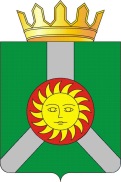 АДМИНИСТРАЦИЯ КОЛПАШЕВСКОГО РАЙОНА ТОМСКОЙ ОБЛАСТИПОСТАНОВЛЕНИЕАДМИНИСТРАЦИЯ КОЛПАШЕВСКОГО РАЙОНА ТОМСКОЙ ОБЛАСТИПОСТАНОВЛЕНИЕАДМИНИСТРАЦИЯ КОЛПАШЕВСКОГО РАЙОНА ТОМСКОЙ ОБЛАСТИПОСТАНОВЛЕНИЕМуниципальный правовой акт, являющийся основанием для разработки муниципальной программыПостановление Администрации Колпашевского района от 19.07.2021 № 887 «Об утверждении Перечня муниципальных программ муниципального образования «Колпашевский район»Постановление Администрации Колпашевского района от 19.07.2021 № 887 «Об утверждении Перечня муниципальных программ муниципального образования «Колпашевский район»Постановление Администрации Колпашевского района от 19.07.2021 № 887 «Об утверждении Перечня муниципальных программ муниципального образования «Колпашевский район»Постановление Администрации Колпашевского района от 19.07.2021 № 887 «Об утверждении Перечня муниципальных программ муниципального образования «Колпашевский район»Постановление Администрации Колпашевского района от 19.07.2021 № 887 «Об утверждении Перечня муниципальных программ муниципального образования «Колпашевский район»Постановление Администрации Колпашевского района от 19.07.2021 № 887 «Об утверждении Перечня муниципальных программ муниципального образования «Колпашевский район»Постановление Администрации Колпашевского района от 19.07.2021 № 887 «Об утверждении Перечня муниципальных программ муниципального образования «Колпашевский район»Постановление Администрации Колпашевского района от 19.07.2021 № 887 «Об утверждении Перечня муниципальных программ муниципального образования «Колпашевский район»Постановление Администрации Колпашевского района от 19.07.2021 № 887 «Об утверждении Перечня муниципальных программ муниципального образования «Колпашевский район»Постановление Администрации Колпашевского района от 19.07.2021 № 887 «Об утверждении Перечня муниципальных программ муниципального образования «Колпашевский район»Постановление Администрации Колпашевского района от 19.07.2021 № 887 «Об утверждении Перечня муниципальных программ муниципального образования «Колпашевский район»Постановление Администрации Колпашевского района от 19.07.2021 № 887 «Об утверждении Перечня муниципальных программ муниципального образования «Колпашевский район»Ответственный исполнитель муниципальной программыОтдел муниципального хозяйства Администрации Колпашевского районаОтдел муниципального хозяйства Администрации Колпашевского районаОтдел муниципального хозяйства Администрации Колпашевского районаОтдел муниципального хозяйства Администрации Колпашевского районаОтдел муниципального хозяйства Администрации Колпашевского районаОтдел муниципального хозяйства Администрации Колпашевского районаОтдел муниципального хозяйства Администрации Колпашевского районаОтдел муниципального хозяйства Администрации Колпашевского районаОтдел муниципального хозяйства Администрации Колпашевского районаОтдел муниципального хозяйства Администрации Колпашевского районаОтдел муниципального хозяйства Администрации Колпашевского районаОтдел муниципального хозяйства Администрации Колпашевского районаСоисполнители муниципальной программынетнетнетнетнетнетнетнетнетнетнетнетУчастники муниципальной программыОтдел муниципального хозяйства Администрации Колпашевского района.Отдел муниципального хозяйства Администрации Колпашевского района.Отдел муниципального хозяйства Администрации Колпашевского района.Отдел муниципального хозяйства Администрации Колпашевского района.Отдел муниципального хозяйства Администрации Колпашевского района.Отдел муниципального хозяйства Администрации Колпашевского района.Отдел муниципального хозяйства Администрации Колпашевского района.Отдел муниципального хозяйства Администрации Колпашевского района.Отдел муниципального хозяйства Администрации Колпашевского района.Отдел муниципального хозяйства Администрации Колпашевского района.Отдел муниципального хозяйства Администрации Колпашевского района.Отдел муниципального хозяйства Администрации Колпашевского района.Участники мероприятийАдминистрация Колпашевского района, Администрация Колпашевского городского поселения, Администрация Инкинского сельского поселения, Администрация Новосёловского сельского поселения, Администрация Новогоренского сельского поселения, Администрация Саровского сельского поселения, Администрация Чажемтовского сельского поселения (по согласованию)Администрация Колпашевского района, Администрация Колпашевского городского поселения, Администрация Инкинского сельского поселения, Администрация Новосёловского сельского поселения, Администрация Новогоренского сельского поселения, Администрация Саровского сельского поселения, Администрация Чажемтовского сельского поселения (по согласованию)Администрация Колпашевского района, Администрация Колпашевского городского поселения, Администрация Инкинского сельского поселения, Администрация Новосёловского сельского поселения, Администрация Новогоренского сельского поселения, Администрация Саровского сельского поселения, Администрация Чажемтовского сельского поселения (по согласованию)Администрация Колпашевского района, Администрация Колпашевского городского поселения, Администрация Инкинского сельского поселения, Администрация Новосёловского сельского поселения, Администрация Новогоренского сельского поселения, Администрация Саровского сельского поселения, Администрация Чажемтовского сельского поселения (по согласованию)Администрация Колпашевского района, Администрация Колпашевского городского поселения, Администрация Инкинского сельского поселения, Администрация Новосёловского сельского поселения, Администрация Новогоренского сельского поселения, Администрация Саровского сельского поселения, Администрация Чажемтовского сельского поселения (по согласованию)Администрация Колпашевского района, Администрация Колпашевского городского поселения, Администрация Инкинского сельского поселения, Администрация Новосёловского сельского поселения, Администрация Новогоренского сельского поселения, Администрация Саровского сельского поселения, Администрация Чажемтовского сельского поселения (по согласованию)Администрация Колпашевского района, Администрация Колпашевского городского поселения, Администрация Инкинского сельского поселения, Администрация Новосёловского сельского поселения, Администрация Новогоренского сельского поселения, Администрация Саровского сельского поселения, Администрация Чажемтовского сельского поселения (по согласованию)Администрация Колпашевского района, Администрация Колпашевского городского поселения, Администрация Инкинского сельского поселения, Администрация Новосёловского сельского поселения, Администрация Новогоренского сельского поселения, Администрация Саровского сельского поселения, Администрация Чажемтовского сельского поселения (по согласованию)Администрация Колпашевского района, Администрация Колпашевского городского поселения, Администрация Инкинского сельского поселения, Администрация Новосёловского сельского поселения, Администрация Новогоренского сельского поселения, Администрация Саровского сельского поселения, Администрация Чажемтовского сельского поселения (по согласованию)Администрация Колпашевского района, Администрация Колпашевского городского поселения, Администрация Инкинского сельского поселения, Администрация Новосёловского сельского поселения, Администрация Новогоренского сельского поселения, Администрация Саровского сельского поселения, Администрация Чажемтовского сельского поселения (по согласованию)Администрация Колпашевского района, Администрация Колпашевского городского поселения, Администрация Инкинского сельского поселения, Администрация Новосёловского сельского поселения, Администрация Новогоренского сельского поселения, Администрация Саровского сельского поселения, Администрация Чажемтовского сельского поселения (по согласованию)Администрация Колпашевского района, Администрация Колпашевского городского поселения, Администрация Инкинского сельского поселения, Администрация Новосёловского сельского поселения, Администрация Новогоренского сельского поселения, Администрация Саровского сельского поселения, Администрация Чажемтовского сельского поселения (по согласованию)Стратегическая цель (задача, приоритет) социально-экономического развития Колпашевского района, на реализацию которых направлена муниципальная программаЦель: Наращивание экономического потенциала и территориальное развитие Колпашевского района, в том числе за счет создания условий для инвестиций и предпринимательства, развития инфраструктуры в Колпашевском районеЗадача: сохранение и развитие транспортной инфраструктуры в Колпашевском районеЦель: Наращивание экономического потенциала и территориальное развитие Колпашевского района, в том числе за счет создания условий для инвестиций и предпринимательства, развития инфраструктуры в Колпашевском районеЗадача: сохранение и развитие транспортной инфраструктуры в Колпашевском районеЦель: Наращивание экономического потенциала и территориальное развитие Колпашевского района, в том числе за счет создания условий для инвестиций и предпринимательства, развития инфраструктуры в Колпашевском районеЗадача: сохранение и развитие транспортной инфраструктуры в Колпашевском районеЦель: Наращивание экономического потенциала и территориальное развитие Колпашевского района, в том числе за счет создания условий для инвестиций и предпринимательства, развития инфраструктуры в Колпашевском районеЗадача: сохранение и развитие транспортной инфраструктуры в Колпашевском районеЦель: Наращивание экономического потенциала и территориальное развитие Колпашевского района, в том числе за счет создания условий для инвестиций и предпринимательства, развития инфраструктуры в Колпашевском районеЗадача: сохранение и развитие транспортной инфраструктуры в Колпашевском районеЦель: Наращивание экономического потенциала и территориальное развитие Колпашевского района, в том числе за счет создания условий для инвестиций и предпринимательства, развития инфраструктуры в Колпашевском районеЗадача: сохранение и развитие транспортной инфраструктуры в Колпашевском районеЦель: Наращивание экономического потенциала и территориальное развитие Колпашевского района, в том числе за счет создания условий для инвестиций и предпринимательства, развития инфраструктуры в Колпашевском районеЗадача: сохранение и развитие транспортной инфраструктуры в Колпашевском районеЦель: Наращивание экономического потенциала и территориальное развитие Колпашевского района, в том числе за счет создания условий для инвестиций и предпринимательства, развития инфраструктуры в Колпашевском районеЗадача: сохранение и развитие транспортной инфраструктуры в Колпашевском районеЦель: Наращивание экономического потенциала и территориальное развитие Колпашевского района, в том числе за счет создания условий для инвестиций и предпринимательства, развития инфраструктуры в Колпашевском районеЗадача: сохранение и развитие транспортной инфраструктуры в Колпашевском районеЦель: Наращивание экономического потенциала и территориальное развитие Колпашевского района, в том числе за счет создания условий для инвестиций и предпринимательства, развития инфраструктуры в Колпашевском районеЗадача: сохранение и развитие транспортной инфраструктуры в Колпашевском районеЦель: Наращивание экономического потенциала и территориальное развитие Колпашевского района, в том числе за счет создания условий для инвестиций и предпринимательства, развития инфраструктуры в Колпашевском районеЗадача: сохранение и развитие транспортной инфраструктуры в Колпашевском районеЦель: Наращивание экономического потенциала и территориальное развитие Колпашевского района, в том числе за счет создания условий для инвестиций и предпринимательства, развития инфраструктуры в Колпашевском районеЗадача: сохранение и развитие транспортной инфраструктуры в Колпашевском районеЦель муниципальной программыСохранение и развитие транспортной инфраструктуры в Колпашевском районеСохранение и развитие транспортной инфраструктуры в Колпашевском районеСохранение и развитие транспортной инфраструктуры в Колпашевском районеСохранение и развитие транспортной инфраструктуры в Колпашевском районеСохранение и развитие транспортной инфраструктуры в Колпашевском районеСохранение и развитие транспортной инфраструктуры в Колпашевском районеСохранение и развитие транспортной инфраструктуры в Колпашевском районеСохранение и развитие транспортной инфраструктуры в Колпашевском районеСохранение и развитие транспортной инфраструктуры в Колпашевском районеСохранение и развитие транспортной инфраструктуры в Колпашевском районеСохранение и развитие транспортной инфраструктуры в Колпашевском районеСохранение и развитие транспортной инфраструктуры в Колпашевском районеПоказатели цели муниципальной программы и их значения (с детализацией по годам реализации)Показатели целиГод, предшествующий году разработки муниципальной программы,2020 отчетГод разработки программы2021 факт1-й год реализации 2022 план2-й год реализации 2023 план3-й год реализации 2024 план4-й год реализации 2025 план5-й год реализации 2026 планПоследний год реализации 2027 планПрогнозный период 1-й год2028Прогнозный период 2-й год2029Показатели цели муниципальной программы и их значения (с детализацией по годам реализации)Доля протяжённости автомобильных дорог общего пользования местного значения, не отвечающих нормативным требованиям, в общей протяженности автомобильных дорог общего пользования местного значения, %15,0115,0114,4814,4814,4814,4814,4814,4714,4714,47Показатели цели муниципальной программы и их значения (с детализацией по годам реализации)Доля населения, проживающего в населённых пунктах, не имеющих регулярного автобусного и (или) железнодорожного сообщения с административным центром городского округа (муниципального района), в общей численности населения городского округа (муниципального района), %5,325,325,215,215,215,205,205,205,195,19Задачи муниципальнойпрограммыЗадача 1. Сохранение и развитие автомобильных дорог Колпашевского района.Задача 2. Организация транспортного обслуживания населения Колпашевского района.Задача 1. Сохранение и развитие автомобильных дорог Колпашевского района.Задача 2. Организация транспортного обслуживания населения Колпашевского района.Задача 1. Сохранение и развитие автомобильных дорог Колпашевского района.Задача 2. Организация транспортного обслуживания населения Колпашевского района.Задача 1. Сохранение и развитие автомобильных дорог Колпашевского района.Задача 2. Организация транспортного обслуживания населения Колпашевского района.Задача 1. Сохранение и развитие автомобильных дорог Колпашевского района.Задача 2. Организация транспортного обслуживания населения Колпашевского района.Задача 1. Сохранение и развитие автомобильных дорог Колпашевского района.Задача 2. Организация транспортного обслуживания населения Колпашевского района.Задача 1. Сохранение и развитие автомобильных дорог Колпашевского района.Задача 2. Организация транспортного обслуживания населения Колпашевского района.Задача 1. Сохранение и развитие автомобильных дорог Колпашевского района.Задача 2. Организация транспортного обслуживания населения Колпашевского района.Задача 1. Сохранение и развитие автомобильных дорог Колпашевского района.Задача 2. Организация транспортного обслуживания населения Колпашевского района.Задача 1. Сохранение и развитие автомобильных дорог Колпашевского района.Задача 2. Организация транспортного обслуживания населения Колпашевского района.Задача 1. Сохранение и развитие автомобильных дорог Колпашевского района.Задача 2. Организация транспортного обслуживания населения Колпашевского района.Задача 1. Сохранение и развитие автомобильных дорог Колпашевского района.Задача 2. Организация транспортного обслуживания населения Колпашевского района.Задачи муниципальнойпрограммыПоказатели задачГод, предшествующий году разработки муниципальной программы,2020 отчетГод разработки программы2021факт1-й год реализации 2022 план2-й год реализации 2023 план3-й год реализации 2024 план4-й год реализации 2025 план5-й год реализации 2026 планПоследний год реализации 2027 планПрогнозный период 1-й год2028Прогнозный период 2-й год2029Прогнозный период 2-й год2029Задачи муниципальнойпрограммыЗадача 1. Сохранение и развитие автомобильных дорог Колпашевского районаЗадача 1. Сохранение и развитие автомобильных дорог Колпашевского районаЗадача 1. Сохранение и развитие автомобильных дорог Колпашевского районаЗадача 1. Сохранение и развитие автомобильных дорог Колпашевского районаЗадача 1. Сохранение и развитие автомобильных дорог Колпашевского районаЗадача 1. Сохранение и развитие автомобильных дорог Колпашевского районаЗадача 1. Сохранение и развитие автомобильных дорог Колпашевского районаЗадача 1. Сохранение и развитие автомобильных дорог Колпашевского районаЗадача 1. Сохранение и развитие автомобильных дорог Колпашевского районаЗадача 1. Сохранение и развитие автомобильных дорог Колпашевского районаЗадача 1. Сохранение и развитие автомобильных дорог Колпашевского районаЗадача 1. Сохранение и развитие автомобильных дорог Колпашевского районаЗадачи муниципальнойпрограммыДоля отремонтированных автомобильных дорог общего пользования местного значения в общей протяжённости автомобильных дорог общего пользования местного значения (%)0,910,910,750,750,750,770,770,800,800,800,80Задачи муниципальнойпрограммыЗадача 2. Организация транспортного обслуживания населения Колпашевского районаЗадача 2. Организация транспортного обслуживания населения Колпашевского районаЗадача 2. Организация транспортного обслуживания населения Колпашевского районаЗадача 2. Организация транспортного обслуживания населения Колпашевского районаЗадача 2. Организация транспортного обслуживания населения Колпашевского районаЗадача 2. Организация транспортного обслуживания населения Колпашевского районаЗадача 2. Организация транспортного обслуживания населения Колпашевского районаЗадача 2. Организация транспортного обслуживания населения Колпашевского районаЗадача 2. Организация транспортного обслуживания населения Колпашевского районаЗадача 2. Организация транспортного обслуживания населения Колпашевского районаЗадача 2. Организация транспортного обслуживания населения Колпашевского районаЗадача 2. Организация транспортного обслуживания населения Колпашевского районаЗадачи муниципальнойпрограммыДоля населённых пунктов, население которых имеет регулярное автомобильное и (или) водное сообщение с административным центром муниципального района, в общей численности населённых пунктов (%)75,6875,6875,6875,6875,6875,6875,6878,9578,9578,9578,95Сроки реализации муниципальной программы2022 – 2027 гг.2022 – 2027 гг.2022 – 2027 гг.2022 – 2027 гг.2022 – 2027 гг.2022 – 2027 гг.2022 – 2027 гг.2022 – 2027 гг.2022 – 2027 гг.2022 – 2027 гг.2022 – 2027 гг.2022 – 2027 гг.Объём и источникифинансирования  муниципальной программы(с разбивкой по годам реализации с учётом прогнозного периода, тыс. рублей)ИсточникиИсточникиВсего1-й год реализации 2022факт2-й год реализации 20233-й год реализации 2024 план4-й год реализации 2025 план 5-й год реализации 2026 план Последний год реализации 2027 планПрогнозный период 1-й год2028  Прогнозный период 2-й год2029 Прогнозный период 2-й год2029 Объём и источникифинансирования  муниципальной программы(с разбивкой по годам реализации с учётом прогнозного периода, тыс. рублей)Федеральный бюджет(по согласованию)Федеральный бюджет(по согласованию)43800,043800,00,00,00,00,00,00,00,00,0Объём и источникифинансирования  муниципальной программы(с разбивкой по годам реализации с учётом прогнозного периода, тыс. рублей)Областной бюджет(по согласованию)Областной бюджет(по согласованию)154539,365174,024344,62785,02947,029546,129742,629697,529900,429900,4Объём и источникифинансирования  муниципальной программы(с разбивкой по годам реализации с учётом прогнозного периода, тыс. рублей)Местный бюджетМестный бюджет0,00,00,00,00,00,00,00,00,00,0Объём и источникифинансирования  муниципальной программы(с разбивкой по годам реализации с учётом прогнозного периода, тыс. рублей)Бюджеты поселений (по согласованию)Бюджеты поселений (по согласованию)0,00,00,00,00,00,00,00,00,00,0Объём и источникифинансирования  муниципальной программы(с разбивкой по годам реализации с учётом прогнозного периода, тыс. рублей)Внебюджетные источники (по согласованию)Внебюджетные источники (по согласованию)198339,3108974,024344,62785,02947,029546,129742,629697,529900,429900,4Объём и источникифинансирования  муниципальной программы(с разбивкой по годам реализации с учётом прогнозного периода, тыс. рублей)Всего по источникамВсего по источникам43800,043800,00,00,00,00,00,00,00,00,0Перечень подпрограммПодпрограмма 1 «Сохранение и развитие автомобильных дорог Колпашевского района».Подпрограмма 2 «Организация транспортного обслуживания населения Колпашевского района».Подпрограмма 1 «Сохранение и развитие автомобильных дорог Колпашевского района».Подпрограмма 2 «Организация транспортного обслуживания населения Колпашевского района».Подпрограмма 1 «Сохранение и развитие автомобильных дорог Колпашевского района».Подпрограмма 2 «Организация транспортного обслуживания населения Колпашевского района».Подпрограмма 1 «Сохранение и развитие автомобильных дорог Колпашевского района».Подпрограмма 2 «Организация транспортного обслуживания населения Колпашевского района».Подпрограмма 1 «Сохранение и развитие автомобильных дорог Колпашевского района».Подпрограмма 2 «Организация транспортного обслуживания населения Колпашевского района».Подпрограмма 1 «Сохранение и развитие автомобильных дорог Колпашевского района».Подпрограмма 2 «Организация транспортного обслуживания населения Колпашевского района».Подпрограмма 1 «Сохранение и развитие автомобильных дорог Колпашевского района».Подпрограмма 2 «Организация транспортного обслуживания населения Колпашевского района».Подпрограмма 1 «Сохранение и развитие автомобильных дорог Колпашевского района».Подпрограмма 2 «Организация транспортного обслуживания населения Колпашевского района».Подпрограмма 1 «Сохранение и развитие автомобильных дорог Колпашевского района».Подпрограмма 2 «Организация транспортного обслуживания населения Колпашевского района».Подпрограмма 1 «Сохранение и развитие автомобильных дорог Колпашевского района».Подпрограмма 2 «Организация транспортного обслуживания населения Колпашевского района».Подпрограмма 1 «Сохранение и развитие автомобильных дорог Колпашевского района».Подпрограмма 2 «Организация транспортного обслуживания населения Колпашевского района».Подпрограмма 1 «Сохранение и развитие автомобильных дорог Колпашевского района».Подпрограмма 2 «Организация транспортного обслуживания населения Колпашевского района».Затраты бюджета муниципального образования Колпашевский район на ремонт автомобильных дорог местного значения Колпашевского района (тыс. руб.)2019 г.54 950,52020 г.54 083,92021 г. (план)51 005,1Количество перевезённых пассажиров (тыс. чел.)2019 г.91,72020 г.77,02021 г. (план)69,0 (за 7 мес. 51,0)Количество перевезённых пассажиров (тыс. чел.)2019 г.1,32020 г.2,52021 г. (план)1,2 (за 7 мес. 1,0)№ п/пЦель, задачи и основные мероприятия, ведомственные целевые программы (далее - ВЦП),мероприятия муниципальной программыНаименование показателей целей, задач, основных мероприятий (ВЦП), мероприятий муниципальной программы (единицы измерения)Ответственный исполнитель, соисполнители  муниципальной программыЗначения показателейЗначения показателейЗначения показателейЗначения показателейЗначения показателейЗначения показателейЗначения показателейЗначения показателейЗначения показателейЗначения показателейАлгоритм формирования (формула) расчёта показателя, источник информации*№ п/пЦель, задачи и основные мероприятия, ведомственные целевые программы (далее - ВЦП),мероприятия муниципальной программыНаименование показателей целей, задач, основных мероприятий (ВЦП), мероприятий муниципальной программы (единицы измерения)Ответственный исполнитель, соисполнители  муниципальной программыГод, предшест-вующий году разработки муници-пальной программы 2020отчётГод раз-работки   программы 2021факт1-й год реализа-ции2022план2-й год реализа-ции2023план3-й год реализа-ции2024план4-й год реализа-ции2025план5-й год реализа-ции2026планПослед-ний год реализа-ции2027планПрогнозный периодПрогнозный периодАлгоритм формирования (формула) расчёта показателя, источник информации*№ п/пЦель, задачи и основные мероприятия, ведомственные целевые программы (далее - ВЦП),мероприятия муниципальной программыНаименование показателей целей, задач, основных мероприятий (ВЦП), мероприятий муниципальной программы (единицы измерения)Ответственный исполнитель, соисполнители  муниципальной программыГод, предшест-вующий году разработки муници-пальной программы 2020отчётГод раз-работки   программы 2021факт1-й год реализа-ции2022план2-й год реализа-ции2023план3-й год реализа-ции2024план4-й год реализа-ции2025план5-й год реализа-ции2026планПослед-ний год реализа-ции2027план1-й год 20281-й год 2028Алгоритм формирования (формула) расчёта показателя, источник информации*12346789101112131415161Цель муниципальной программы:Сохранение и развитие транспортной инфраструктурыв Колпашевском районеДоля протяжённости автомобильных дорог общего пользования местного значения, не отвечающих нормативным требованиям, в общей протяжённости автомобильных дорог общего пользования местного значения (%)Отдел муниципального хозяйства Администрации Колпашевского района, Администрации поселений Колпашевского района15,0115,0114,4814,4814,4814,4814,4814,4714,4714,47Статистические данные1Цель муниципальной программы:Сохранение и развитие транспортной инфраструктурыв Колпашевском районеДоля населения, проживающего в населённых пунктах, не имеющих регулярного транспортного сообщения с административным центром муниципального района, в общей численности населения муниципального района, %Отдел муниципального хозяйства Администрации Колпашевского района, Администрации поселений Колпашевского района5,325,325,215,215,215,205,205,205,195,19Численность населения, проживающего в населённых пунктах, не имеющих регулярного автобусного (или) железнодорожного сообщения с г. Колпашево (данные статистики), чел. / общая численность Колпашевского района (данные статистики), чел. * 100%Показатель соответствует показателю, утвержденному Указом Президента от 28.04.2008 № 6072Задача 1. Сохранение и развитие автомобильных дорог Колпашевского района (подпрограмма 1)Доля отремонтированных автомобильных дорог общего пользования местного значения в общей протяжённости автомобильных дорог общего пользования местного значения(%)Отдел муниципального хозяйства Администрации Колпашевского района, Администрации поселений Колпашевского района0,910,910,750,750,750,770,770,800,800,80Протяжённость отремонтированных дорог с твёрдым покрытием, данные отчётов, актов выполненных работ, км / общая протяжённость автомобильных дорог местного значения с твёрдым покрытием, данные Томскстата, км * 100%3Задача 2. Организация транспортного обслуживания населения Колпашевского района (подпрограмма 2)Доля населённых пунктов, население которых имеет регулярное автомобильное и (или) водное сообщение с административным центром муниципального района, в общей численности населенных пунктов (%)Отдел муниципального хозяйства Администрации Колпашевского района, Администрации поселений Колпашевского района75,6875,6875,6875,6875,6875,6875,6878,9578,9578,95Количество населённых пунктов имеющих регулярное автомобильное и (или) водное сообщение с г. Колпашево,  данные из утверждённых маршрутов, ед. / общее количество населённых пунктов Колпашевского района, данные Томскстата, ед. * 100 %№ п/пНаименования целей, задач, мероприятий муниципальной программыСрок исполненияОбъём финансирования                               (тыс. рублей)В том числе за счёт средствВ том числе за счёт средствВ том числе за счёт средствВ том числе за счёт средствВ том числе за счёт средствОтветственный исполнитель, соисполнители, участники муниципальной программы№ п/пНаименования целей, задач, мероприятий муниципальной программыСрок исполненияОбъём финансирования                               (тыс. рублей)местного бюджетафедерального бюджета                    (по согласованию)областного бюджета                      (по согласованию)бюджетов поселений (по согласованию)внебюджетных источников(по согласованию)Ответственный исполнитель, соисполнители, участники муниципальной программы12345678910Цель муниципальной программы: Сохранение и развитие транспортной инфраструктуры в Колпашевском районеЦель муниципальной программы: Сохранение и развитие транспортной инфраструктуры в Колпашевском районеЦель муниципальной программы: Сохранение и развитие транспортной инфраструктуры в Колпашевском районеЦель муниципальной программы: Сохранение и развитие транспортной инфраструктуры в Колпашевском районеЦель муниципальной программы: Сохранение и развитие транспортной инфраструктуры в Колпашевском районеЦель муниципальной программы: Сохранение и развитие транспортной инфраструктуры в Колпашевском районеЦель муниципальной программы: Сохранение и развитие транспортной инфраструктуры в Колпашевском районеЦель муниципальной программы: Сохранение и развитие транспортной инфраструктуры в Колпашевском районеЦель муниципальной программы: Сохранение и развитие транспортной инфраструктуры в Колпашевском районе1Задача 1 муниципальной программы (подпрограмма 1): Сохранение и развитие автомобильных дорог Колпашевского районаЗадача 1 муниципальной программы (подпрограмма 1): Сохранение и развитие автомобильных дорог Колпашевского районаЗадача 1 муниципальной программы (подпрограмма 1): Сохранение и развитие автомобильных дорог Колпашевского районаЗадача 1 муниципальной программы (подпрограмма 1): Сохранение и развитие автомобильных дорог Колпашевского районаЗадача 1 муниципальной программы (подпрограмма 1): Сохранение и развитие автомобильных дорог Колпашевского районаЗадача 1 муниципальной программы (подпрограмма 1): Сохранение и развитие автомобильных дорог Колпашевского районаЗадача 1 муниципальной программы (подпрограмма 1): Сохранение и развитие автомобильных дорог Колпашевского районаЗадача 1 муниципальной программы (подпрограмма 1): Сохранение и развитие автомобильных дорог Колпашевского районаЗадача 1 муниципальной программы (подпрограмма 1): Сохранение и развитие автомобильных дорог Колпашевского районаПодпрограмма 1: всего109135,467035,40,042100,00,00,0Отдел муниципального хозяйства Администрации Колпашевского района, Администрации поселений Колпашевского районаПодпрограмма 1: 202255770,113670,10,042100,00,00,0Отдел муниципального хозяйства Администрации Колпашевского района, Администрации поселений Колпашевского районаПодпрограмма 1: 202312144,612144,60,00,00,00,0Отдел муниципального хозяйства Администрации Колпашевского района, Администрации поселений Колпашевского районаПодпрограмма 1: 20242785,02785,00,00,00,00,0Отдел муниципального хозяйства Администрации Колпашевского района, Администрации поселений Колпашевского районаПодпрограмма 1: 20252947,02947,00,00,00,00,0Отдел муниципального хозяйства Администрации Колпашевского района, Администрации поселений Колпашевского районаПодпрограмма 1: 202617646,117646,10,00,00,00,0Отдел муниципального хозяйства Администрации Колпашевского района, Администрации поселений Колпашевского районаПодпрограмма 1: 202717842,617842,60,00,00,00,0Отдел муниципального хозяйства Администрации Колпашевского района, Администрации поселений Колпашевского районаПодпрограмма 1: прогнозный период 2028 17797,517797,50,00,00,00,0Отдел муниципального хозяйства Администрации Колпашевского района, Администрации поселений Колпашевского районаПодпрограмма 1: прогнозный период 202918000,418000,40,00,00,00,0Отдел муниципального хозяйства Администрации Колпашевского района, Администрации поселений Колпашевского района2Задача 2 муниципальной программы (подпрограмма 2): Организация транспортного обслуживания населения Колпашевского районаЗадача 2 муниципальной программы (подпрограмма 2): Организация транспортного обслуживания населения Колпашевского районаЗадача 2 муниципальной программы (подпрограмма 2): Организация транспортного обслуживания населения Колпашевского районаЗадача 2 муниципальной программы (подпрограмма 2): Организация транспортного обслуживания населения Колпашевского районаЗадача 2 муниципальной программы (подпрограмма 2): Организация транспортного обслуживания населения Колпашевского районаЗадача 2 муниципальной программы (подпрограмма 2): Организация транспортного обслуживания населения Колпашевского районаЗадача 2 муниципальной программы (подпрограмма 2): Организация транспортного обслуживания населения Колпашевского районаЗадача 2 муниципальной программы (подпрограмма 2): Организация транспортного обслуживания населения Колпашевского районаЗадача 2 муниципальной программы (подпрограмма 2): Организация транспортного обслуживания населения Колпашевского районаПодпрограмма 2всего89203,987503,90,01700,00,00,0Отдел муниципального хозяйства Администрации Колпашевского района, Администрации Колпашевского городского поселенияПодпрограмма 2202253203,951503,90,01700,00,00,0Отдел муниципального хозяйства Администрации Колпашевского района, Администрации Колпашевского городского поселенияПодпрограмма 2202312200,012200,00,00,00,00,0Отдел муниципального хозяйства Администрации Колпашевского района, Администрации Колпашевского городского поселенияПодпрограмма 220240,00,00,00,00,00,0Отдел муниципального хозяйства Администрации Колпашевского района, Администрации Колпашевского городского поселенияПодпрограмма 220250,00,00,00,00,00,0Отдел муниципального хозяйства Администрации Колпашевского района, Администрации Колпашевского городского поселенияПодпрограмма 2202611900,011900,00,00,00,00,0Отдел муниципального хозяйства Администрации Колпашевского района, Администрации Колпашевского городского поселенияПодпрограмма 2202711900,011900,00,00,00,00,0Отдел муниципального хозяйства Администрации Колпашевского района, Администрации Колпашевского городского поселенияПодпрограмма 2прогнозный период 2028 11900,011900,00,00,00,00,0Отдел муниципального хозяйства Администрации Колпашевского района, Администрации Колпашевского городского поселенияПодпрограмма 2прогнозный период 202911900,011900,00,00,00,00,0Отдел муниципального хозяйства Администрации Колпашевского района, Администрации Колпашевского городского поселенияВсего по муниципальной программевсего198339,3154539,30,043800,00,00,0Всего по муниципальной программе2022108974,065174,00,043800,00,00,0Всего по муниципальной программе202324344,624344,60,00,00,00,0Всего по муниципальной программе20242785,02785,00,00,00,00,0Всего по муниципальной программе20252947,02947,00,00,00,00,0Всего по муниципальной программе202629546,129546,10,00,00,00,0Всего по муниципальной программе202729742,629742,60,00,00,00,0Всего по муниципальной программепрогнозный период 2028 29697,529697,50,00,00,00,0Всего по муниципальной программепрогнозный период 202929900,429900,40,00,00,00,0Ответственный исполнитель муниципальной программыОтдел муниципального хозяйства Администрации Колпашевского районаОтдел муниципального хозяйства Администрации Колпашевского районаОтдел муниципального хозяйства Администрации Колпашевского районаОтдел муниципального хозяйства Администрации Колпашевского районаОтдел муниципального хозяйства Администрации Колпашевского районаОтдел муниципального хозяйства Администрации Колпашевского районаОтдел муниципального хозяйства Администрации Колпашевского районаОтдел муниципального хозяйства Администрации Колпашевского районаОтдел муниципального хозяйства Администрации Колпашевского районаОтдел муниципального хозяйства Администрации Колпашевского районаОтдел муниципального хозяйства Администрации Колпашевского районаОтдел муниципального хозяйства Администрации Колпашевского районаСоисполнители муниципальной программы (ответственный за подпрограмму) нетнетнетнетнетнетнетнетнетнетнетнетУчастники подпрограммы 1Отдел муниципального хозяйства Администрации Колпашевского районаОтдел муниципального хозяйства Администрации Колпашевского районаОтдел муниципального хозяйства Администрации Колпашевского районаОтдел муниципального хозяйства Администрации Колпашевского районаОтдел муниципального хозяйства Администрации Колпашевского районаОтдел муниципального хозяйства Администрации Колпашевского районаОтдел муниципального хозяйства Администрации Колпашевского районаОтдел муниципального хозяйства Администрации Колпашевского районаОтдел муниципального хозяйства Администрации Колпашевского районаОтдел муниципального хозяйства Администрации Колпашевского районаОтдел муниципального хозяйства Администрации Колпашевского районаОтдел муниципального хозяйства Администрации Колпашевского районаУчастники мероприятий подпрограммы 1Администрация Колпашевского района, Администрация Колпашевского городского поселения, Администрация Инкинского сельского поселения, Администрация Новосёловского сельского поселения, Администрация Новогоренского сельского поселения, Администрация Саровского сельского поселения, Администрация Чажемтовского сельского поселения (по согласованию)Администрация Колпашевского района, Администрация Колпашевского городского поселения, Администрация Инкинского сельского поселения, Администрация Новосёловского сельского поселения, Администрация Новогоренского сельского поселения, Администрация Саровского сельского поселения, Администрация Чажемтовского сельского поселения (по согласованию)Администрация Колпашевского района, Администрация Колпашевского городского поселения, Администрация Инкинского сельского поселения, Администрация Новосёловского сельского поселения, Администрация Новогоренского сельского поселения, Администрация Саровского сельского поселения, Администрация Чажемтовского сельского поселения (по согласованию)Администрация Колпашевского района, Администрация Колпашевского городского поселения, Администрация Инкинского сельского поселения, Администрация Новосёловского сельского поселения, Администрация Новогоренского сельского поселения, Администрация Саровского сельского поселения, Администрация Чажемтовского сельского поселения (по согласованию)Администрация Колпашевского района, Администрация Колпашевского городского поселения, Администрация Инкинского сельского поселения, Администрация Новосёловского сельского поселения, Администрация Новогоренского сельского поселения, Администрация Саровского сельского поселения, Администрация Чажемтовского сельского поселения (по согласованию)Администрация Колпашевского района, Администрация Колпашевского городского поселения, Администрация Инкинского сельского поселения, Администрация Новосёловского сельского поселения, Администрация Новогоренского сельского поселения, Администрация Саровского сельского поселения, Администрация Чажемтовского сельского поселения (по согласованию)Администрация Колпашевского района, Администрация Колпашевского городского поселения, Администрация Инкинского сельского поселения, Администрация Новосёловского сельского поселения, Администрация Новогоренского сельского поселения, Администрация Саровского сельского поселения, Администрация Чажемтовского сельского поселения (по согласованию)Администрация Колпашевского района, Администрация Колпашевского городского поселения, Администрация Инкинского сельского поселения, Администрация Новосёловского сельского поселения, Администрация Новогоренского сельского поселения, Администрация Саровского сельского поселения, Администрация Чажемтовского сельского поселения (по согласованию)Администрация Колпашевского района, Администрация Колпашевского городского поселения, Администрация Инкинского сельского поселения, Администрация Новосёловского сельского поселения, Администрация Новогоренского сельского поселения, Администрация Саровского сельского поселения, Администрация Чажемтовского сельского поселения (по согласованию)Администрация Колпашевского района, Администрация Колпашевского городского поселения, Администрация Инкинского сельского поселения, Администрация Новосёловского сельского поселения, Администрация Новогоренского сельского поселения, Администрация Саровского сельского поселения, Администрация Чажемтовского сельского поселения (по согласованию)Администрация Колпашевского района, Администрация Колпашевского городского поселения, Администрация Инкинского сельского поселения, Администрация Новосёловского сельского поселения, Администрация Новогоренского сельского поселения, Администрация Саровского сельского поселения, Администрация Чажемтовского сельского поселения (по согласованию)Администрация Колпашевского района, Администрация Колпашевского городского поселения, Администрация Инкинского сельского поселения, Администрация Новосёловского сельского поселения, Администрация Новогоренского сельского поселения, Администрация Саровского сельского поселения, Администрация Чажемтовского сельского поселения (по согласованию)Цель подпрограммы 1Сохранение и развитие автомобильных дорог Колпашевского районаСохранение и развитие автомобильных дорог Колпашевского районаСохранение и развитие автомобильных дорог Колпашевского районаСохранение и развитие автомобильных дорог Колпашевского районаСохранение и развитие автомобильных дорог Колпашевского районаСохранение и развитие автомобильных дорог Колпашевского районаСохранение и развитие автомобильных дорог Колпашевского районаСохранение и развитие автомобильных дорог Колпашевского районаСохранение и развитие автомобильных дорог Колпашевского районаСохранение и развитие автомобильных дорог Колпашевского районаСохранение и развитие автомобильных дорог Колпашевского районаСохранение и развитие автомобильных дорог Колпашевского районаПоказатели цели подпрограммы 1 и их значения (с детализацией по годам реализации)Показатели целиГод, предшествующий году разработки муниципальной программы,2020 отчётГод разработки программы2021 факт1-й год реализации 2022 план2-й год реализации 2023 план3-й год реализации 2024 план4-й год реализации 2025 план5-й год реализации 2026 планПоследний год реализации 2027 планПрогнозный период 1-й год2028Прогнозный период 2-й год2029Показатели цели подпрограммы 1 и их значения (с детализацией по годам реализации)Доля отремонтированных автомобильных дорог общего пользования местного значения в общей протяжённости автомобильных дорог общего пользования местного значения (%)0,910,910,750,750,750,770,770,800,800,80Задачи подпрограммы 1Задача 1. Обеспечение функционирования сети автомобильных дорог местного значенияЗадача 1. Обеспечение функционирования сети автомобильных дорог местного значенияЗадача 1. Обеспечение функционирования сети автомобильных дорог местного значенияЗадача 1. Обеспечение функционирования сети автомобильных дорог местного значенияЗадача 1. Обеспечение функционирования сети автомобильных дорог местного значенияЗадача 1. Обеспечение функционирования сети автомобильных дорог местного значенияЗадача 1. Обеспечение функционирования сети автомобильных дорог местного значенияЗадача 1. Обеспечение функционирования сети автомобильных дорог местного значенияЗадача 1. Обеспечение функционирования сети автомобильных дорог местного значенияЗадача 1. Обеспечение функционирования сети автомобильных дорог местного значенияЗадача 1. Обеспечение функционирования сети автомобильных дорог местного значенияЗадача 1. Обеспечение функционирования сети автомобильных дорог местного значенияПоказатели задач подпрограммы 1 и их значение (с детализацией по годам реализации)Показатели задачГод, предшествующий году разработки муниципальной программы,2020 отчетГод разработки программы2021 факт1-й год реализации 2022 план2-й год реализации 2023 план3-й год реализации 2024 план4-й год реализации 2025 план5-й год реализации 2026 планПоследний год реализации 2027 планПрогнозный период 1-й год2028Прогнозный период 2-й год2029Прогнозный период 2-й год2029Показатели задач подпрограммы 1 и их значение (с детализацией по годам реализации)Задача 1. Обеспечение функционирования сети автомобильных дорог местного значения.Задача 1. Обеспечение функционирования сети автомобильных дорог местного значения.Задача 1. Обеспечение функционирования сети автомобильных дорог местного значения.Задача 1. Обеспечение функционирования сети автомобильных дорог местного значения.Задача 1. Обеспечение функционирования сети автомобильных дорог местного значения.Задача 1. Обеспечение функционирования сети автомобильных дорог местного значения.Задача 1. Обеспечение функционирования сети автомобильных дорог местного значения.Задача 1. Обеспечение функционирования сети автомобильных дорог местного значения.Задача 1. Обеспечение функционирования сети автомобильных дорог местного значения.Задача 1. Обеспечение функционирования сети автомобильных дорог местного значения.Задача 1. Обеспечение функционирования сети автомобильных дорог местного значения.Задача 1. Обеспечение функционирования сети автомобильных дорог местного значения.Показатели задач подпрограммы 1 и их значение (с детализацией по годам реализации)Количество объектов строительства, реконструкции, капитального ремонта и ремонта автомобильных дорог (шт.)66666666666Ведомственные целевые программы, входящие в состав подпрограммы (далее – ВЦП)нетнетнетнетнетнетнетнетнетнетнетнетСроки реализации подпрограммы 12022 – 2027 гг.2022 – 2027 гг.2022 – 2027 гг.2022 – 2027 гг.2022 – 2027 гг.2022 – 2027 гг.2022 – 2027 гг.2022 – 2027 гг.2022 – 2027 гг.2022 – 2027 гг.2022 – 2027 гг.2022 – 2027 гг.Объем и источникифинансирования подпрограммы 1 (с детализацией по годам реализации с учетом прогнозного периода, тыс. рублей)ИсточникиИсточникиВсего1-й год реализации 2022 факт2-й год реализации 2023 план3-й год реализации 2024 план4-й год реализации 2025 план5-й год реализации 2026 планПоследний год реализации 2027 планПрогнозный период 1-й год2028Прогнозный период 2-й год2029Прогнозный период 2-й год2029Объем и источникифинансирования подпрограммы 1 (с детализацией по годам реализации с учетом прогнозного периода, тыс. рублей)Федеральный бюджет (по согласованию)Федеральный бюджет (по согласованию)0,00,00,00,00,00,00,00,00,00,0Объем и источникифинансирования подпрограммы 1 (с детализацией по годам реализации с учетом прогнозного периода, тыс. рублей)Областной бюджет (по согласованию)Областной бюджет (по согласованию)42100,042100,00,00,00,00,00,00,00,00,0Объем и источникифинансирования подпрограммы 1 (с детализацией по годам реализации с учетом прогнозного периода, тыс. рублей)Местный бюджетМестный бюджет67035,413670,112144,62785,02947,017646,117842,617797,518000,418000,4Объем и источникифинансирования подпрограммы 1 (с детализацией по годам реализации с учетом прогнозного периода, тыс. рублей)Бюджеты поселений (по согласованию)Бюджеты поселений (по согласованию)0,00,00,00,00,00,00,00,00,00,0Объем и источникифинансирования подпрограммы 1 (с детализацией по годам реализации с учетом прогнозного периода, тыс. рублей)Внебюджетные источники (по согласованию)Внебюджетные источники (по согласованию)0,00,00,00,00,00,00,00,00,00,0Объем и источникифинансирования подпрограммы 1 (с детализацией по годам реализации с учетом прогнозного периода, тыс. рублей)Всего по источникамВсего по источникам109135,455770,112144,62785,02947,017646,117842,617797,518000,418000,4Затраты бюджета муниципального образования Колпашевский район на ремонт автомобильных дорог местного значения Колпашевского района (тыс. руб.)2019 г.54 950,52020 г.54 083,92021 г. (план)51 005,1№ п/пЦель, задачи и основные мероприятия подпрограммыНаименование показателей целей, задач, основных мероприятий (ВЦП) подпрограммы (единицы измерения)Ответственный исполнитель, соисполнители муниципальной программы, участники подпрограммы, участники мероприятий подпрограммыЗначение показателейЗначение показателейЗначение показателейЗначение показателейЗначение показателейЗначение показателейЗначение показателейЗначение показателейЗначение показателейЗначение показателейАлгоритм формирования (формула) расчёта показателя, источник информации № п/пЦель, задачи и основные мероприятия подпрограммыНаименование показателей целей, задач, основных мероприятий (ВЦП) подпрограммы (единицы измерения)Ответственный исполнитель, соисполнители муниципальной программы, участники подпрограммы, участники мероприятий подпрограммыГод, предшествующий году разработки муниципальной программы 2020отчётГод разработки программы 2021факт1-й год реализации2022план2-й год реализации2023план3-й год реализации2024план4-й год реализации2025план5-й год реализации2026планПоследний год реализации2027планПрогнозный периодПрогнозный периодАлгоритм формирования (формула) расчёта показателя, источник информации № п/пЦель, задачи и основные мероприятия подпрограммыНаименование показателей целей, задач, основных мероприятий (ВЦП) подпрограммы (единицы измерения)Ответственный исполнитель, соисполнители муниципальной программы, участники подпрограммы, участники мероприятий подпрограммыГод, предшествующий году разработки муниципальной программы 2020отчётГод разработки программы 2021факт1-й год реализации2022план2-й год реализации2023план3-й год реализации2024план4-й год реализации2025план5-й год реализации2026планПоследний год реализации2027план1-й год 20282-й год 2029Алгоритм формирования (формула) расчёта показателя, источник информации 123456789101112131415Цель подпрограммы 1:Сохранение и развитие автомобильных дорог Колпашевского районаДоля отремонтированных автомобильных дорог общего пользования местного значения в общей протяжённости автомобильных дорог общего пользования местного значения(%)Отдел муниципального хозяйства Администрации Колпашевского района, Администрации поселений Колпашевского района0,910,910,750,750,750,770,770,800,800,80Протяжённость отремонтированных дорог с твёрдым покрытием, данные отчётов, актов выполненных работ, км / общая протяжённость автомобильных дорог местного значения с твёрдым покрытием, данные Томскстата, км * 100%1Задача подпрограммы 1:Обеспечение функционирования сети автомобильных дорог местного значенияКоличество объектов строительства, реконструкции, капитального ремонта и ремонта автомобильных дорог (шт.)Отдел муниципального хозяйства Администрации Колпашевского района, Администрации поселений Колпашевского района6666666666Количество объектов строительства, реконструкции, капитального ремонта и ремонта автомобильных дорог (данные отчётов по соглашениям с поселениями района)1.1Основное мероприятие 1:Содействие в осуществлении дорожной деятельности в отношении автомобильных дорог местного значенияПрирост протяжённости автомобильных дорог общего пользования местного значения на территории муниципального образования, соответствующих нормативным требованиям к транспортно-эксплуатационным показателям, в результате ремонта автомобильных дорог (в т.ч. с асфальтобетонным покрытием) (км.)Отдел муниципального хозяйства Администрации Колпашевского района, Администрации поселений Колпашевского района3,752,983,003,003,103,103,203,203,203,20Данные отчёта по субсидии в Департамент транспорта, дорожной деятельности и связи Томской области1.1Основное мероприятие 1:Содействие в осуществлении дорожной деятельности в отношении автомобильных дорог местного значенияКоличество обустроенных пешеходных переходов, соответствующих национальным стандартам (шт.)Отдел муниципального хозяйства Администрации Колпашевского района, Администрации поселений Колпашевского района71050000000Данные отчёта по субсидии в Департамент транспорта, дорожной деятельности и связи Томской области1.1Основное мероприятие 1:Содействие в осуществлении дорожной деятельности в отношении автомобильных дорог местного значенияПротяженность отремонтированных тротуаров (пешеходных дорожек) (км.)Отдел муниципального хозяйства Администрации Колпашевского района, Администрации поселений Колпашевского района0,522,170,700,700,800,800,901,001,001,00Данные отчёта по субсидии в Департамент транспорта, дорожной деятельности и связи Томской области1.1Основное мероприятие 1:Содействие в осуществлении дорожной деятельности в отношении автомобильных дорог местного значенияКоличество поселений Колпашевского района, которым оказано содействие в осуществлении дорожной деятельности в отношении автомобильных дорог общего пользования местного значения (шт.)Отдел муниципального хозяйства Администрации Колпашевского района, Администрации поселений Колпашевского района5444444444Количество поселений Колпашевского района, которым оказано содействие в осуществлении дорожной деятельности в отношении автомобильных дорог общего пользования местного значения (данные согласно из решений Думы Колпашевского района)1.2Основное мероприятие 2:Организация дорожной деятельности на автомобильных дорогах вне границ населённых пунктов в границах Колпашевского районаПротяжённость содержащихся автомобильных дорог общего пользования местного значения вне границ населённых пунктов в границах муниципального образования «Колпашевский район», в т.ч. ледовых переправ (км.)Отдел муниципального хозяйства Администрации Колпашевского района45,7845,7845,7845,7845,7845,7845,7845,7845,7845,78Протяженность автомобильных дорог и ледовых переправ, содержащихся в течении года (данные отчётов, актов выполненных работ, заключенных контрактов, договоров)1.2Основное мероприятие 2:Организация дорожной деятельности на автомобильных дорогах вне границ населённых пунктов в границах Колпашевского районаПротяжённость отремонтированных автомобильных дорог общего пользования местного значения вне границ населённых пунктов в границах муниципального образования «Колпашевский район» (км.)Отдел муниципального хозяйства Администрации Колпашевского района0,000,000,200,200,200,200,200,200,200,20Протяженность отремонтированных автомобильных дорог (данные отчётов, актов выполненных работ)№ п/пНаименования целей, задач, мероприятий муниципальной программыСрок исполненияОбъём финансирования                               (тыс. рублей)В том числе за счет средствВ том числе за счет средствВ том числе за счет средствВ том числе за счет средствВ том числе за счет средствОтветственный исполнитель, соисполнители, участники подпрограммы 1№ п/пНаименования целей, задач, мероприятий муниципальной программыСрок исполненияОбъём финансирования                               (тыс. рублей)местного бюджетафедерального бюджета(по согласованию)областного бюджета(по согласованию)бюджетов поселений (по согласованию)внебюджетных источников(по согласованию)Ответственный исполнитель, соисполнители, участники подпрограммы 112345678910Цель подпрограммы 1: Сохранение и развитие автомобильных дорог Колпашевского районаЦель подпрограммы 1: Сохранение и развитие автомобильных дорог Колпашевского районаЦель подпрограммы 1: Сохранение и развитие автомобильных дорог Колпашевского районаЦель подпрограммы 1: Сохранение и развитие автомобильных дорог Колпашевского районаЦель подпрограммы 1: Сохранение и развитие автомобильных дорог Колпашевского районаЦель подпрограммы 1: Сохранение и развитие автомобильных дорог Колпашевского районаЦель подпрограммы 1: Сохранение и развитие автомобильных дорог Колпашевского районаЦель подпрограммы 1: Сохранение и развитие автомобильных дорог Колпашевского районаЦель подпрограммы 1: Сохранение и развитие автомобильных дорог Колпашевского района1Задача 1 подпрограммы 1: Обеспечение функционирования сети автомобильных дорог местного значенияЗадача 1 подпрограммы 1: Обеспечение функционирования сети автомобильных дорог местного значенияЗадача 1 подпрограммы 1: Обеспечение функционирования сети автомобильных дорог местного значенияЗадача 1 подпрограммы 1: Обеспечение функционирования сети автомобильных дорог местного значенияЗадача 1 подпрограммы 1: Обеспечение функционирования сети автомобильных дорог местного значенияЗадача 1 подпрограммы 1: Обеспечение функционирования сети автомобильных дорог местного значенияЗадача 1 подпрограммы 1: Обеспечение функционирования сети автомобильных дорог местного значенияЗадача 1 подпрограммы 1: Обеспечение функционирования сети автомобильных дорог местного значенияЗадача 1 подпрограммы 1: Обеспечение функционирования сети автомобильных дорог местного значения1.1Основное мероприятие 1: Содействие в осуществлении дорожной деятельности в отношении автомобильных дорог местного значениявсего90140,648040,60,042100,00,00,0Отдел муниципального хозяйства Администрации Колпашевского района, Администрации поселений Колпашевского района1.1Основное мероприятие 1: Содействие в осуществлении дорожной деятельности в отношении автомобильных дорог местного значения202252299,010199,00,042100,00,00,0Отдел муниципального хозяйства Администрации Колпашевского района, Администрации поселений Колпашевского района1.1Основное мероприятие 1: Содействие в осуществлении дорожной деятельности в отношении автомобильных дорог местного значения20237801,67801,60,00,00,00,0Отдел муниципального хозяйства Администрации Колпашевского района, Администрации поселений Колпашевского района1.1Основное мероприятие 1: Содействие в осуществлении дорожной деятельности в отношении автомобильных дорог местного значения20242220,02220,00,00,00,00,0Отдел муниципального хозяйства Администрации Колпашевского района, Администрации поселений Колпашевского района1.1Основное мероприятие 1: Содействие в осуществлении дорожной деятельности в отношении автомобильных дорог местного значения20252220,02220,00,00,00,00,0Отдел муниципального хозяйства Администрации Колпашевского района, Администрации поселений Колпашевского района1.1Основное мероприятие 1: Содействие в осуществлении дорожной деятельности в отношении автомобильных дорог местного значения202612800,012800,00,00,00,00,0Отдел муниципального хозяйства Администрации Колпашевского района, Администрации поселений Колпашевского района1.1Основное мероприятие 1: Содействие в осуществлении дорожной деятельности в отношении автомобильных дорог местного значения202712800,012800,00,00,00,00,0Отдел муниципального хозяйства Администрации Колпашевского района, Администрации поселений Колпашевского района1.1Основное мероприятие 1: Содействие в осуществлении дорожной деятельности в отношении автомобильных дорог местного значенияпрогнозный период 2028 12800,012800,00,00,00,00,0Отдел муниципального хозяйства Администрации Колпашевского района, Администрации поселений Колпашевского района1.1Основное мероприятие 1: Содействие в осуществлении дорожной деятельности в отношении автомобильных дорог местного значенияпрогнозный период 202912800,012800,00,00,00,00,0Отдел муниципального хозяйства Администрации Колпашевского района, Администрации поселений Колпашевского района1.1.1Мероприятие 1.1: Капитальный ремонт и (или) ремонт автомобильных дорог общего пользования местного значения в границах муниципального районавсего59710,317610,30,042100,00,00,0Отдел муниципального хозяйства Администрации Колпашевского района, Администрации поселений Колпашевского района1.1.1Мероприятие 1.1: Капитальный ремонт и (или) ремонт автомобильных дорог общего пользования местного значения в границах муниципального района202244250,32150,30,042100,00,00,0Отдел муниципального хозяйства Администрации Колпашевского района, Администрации поселений Колпашевского района1.1.1Мероприятие 1.1: Капитальный ремонт и (или) ремонт автомобильных дорог общего пользования местного значения в границах муниципального района20232220,02220,00,00,00,00,0Отдел муниципального хозяйства Администрации Колпашевского района, Администрации поселений Колпашевского района1.1.1Мероприятие 1.1: Капитальный ремонт и (или) ремонт автомобильных дорог общего пользования местного значения в границах муниципального района20242220,02220,00,00,00,00,0Отдел муниципального хозяйства Администрации Колпашевского района, Администрации поселений Колпашевского района1.1.1Мероприятие 1.1: Капитальный ремонт и (или) ремонт автомобильных дорог общего пользования местного значения в границах муниципального района20252220,02220,00,00,00,00,0Отдел муниципального хозяйства Администрации Колпашевского района, Администрации поселений Колпашевского района1.1.1Мероприятие 1.1: Капитальный ремонт и (или) ремонт автомобильных дорог общего пользования местного значения в границах муниципального района20264400,04400,00,00,00,00,0Отдел муниципального хозяйства Администрации Колпашевского района, Администрации поселений Колпашевского района1.1.1Мероприятие 1.1: Капитальный ремонт и (или) ремонт автомобильных дорог общего пользования местного значения в границах муниципального района20274400,04400,00,00,00,00,0Отдел муниципального хозяйства Администрации Колпашевского района, Администрации поселений Колпашевского района1.1.1Мероприятие 1.1: Капитальный ремонт и (или) ремонт автомобильных дорог общего пользования местного значения в границах муниципального районапрогнозный период 2028 4400,04400,00,00,00,00,0Отдел муниципального хозяйства Администрации Колпашевского района, Администрации поселений Колпашевского района1.1.1Мероприятие 1.1: Капитальный ремонт и (или) ремонт автомобильных дорог общего пользования местного значения в границах муниципального районапрогнозный период 20294400,04400,00,00,00,00,0Отдел муниципального хозяйства Администрации Колпашевского района, Администрации поселений Колпашевского района1.1.2Мероприятие 1.2: Предоставление бюджетам муниципальных образований Колпашевского района иных межбюджетных трансфертов на осуществление дорожной деятельности в отношении автомобильных дорог общего пользования местного значения в границах населённых пунктов.всего47230,347230,30,00,00,00,0Отдел муниципального хозяйства Администрации Колпашевского района, Администрации поселений Колпашевского района1.1.2Мероприятие 1.2: Предоставление бюджетам муниципальных образований Колпашевского района иных межбюджетных трансфертов на осуществление дорожной деятельности в отношении автомобильных дорог общего пользования местного значения в границах населённых пунктов.20228048,78048,70,00,00,00,0Отдел муниципального хозяйства Администрации Колпашевского района, Администрации поселений Колпашевского района1.1.2Мероприятие 1.2: Предоставление бюджетам муниципальных образований Колпашевского района иных межбюджетных трансфертов на осуществление дорожной деятельности в отношении автомобильных дорог общего пользования местного значения в границах населённых пунктов.20235581,65581,60,00,00,00,0Отдел муниципального хозяйства Администрации Колпашевского района, Администрации поселений Колпашевского района1.1.2Мероприятие 1.2: Предоставление бюджетам муниципальных образований Колпашевского района иных межбюджетных трансфертов на осуществление дорожной деятельности в отношении автомобильных дорог общего пользования местного значения в границах населённых пунктов.20240,00,00,00,00,00,0Отдел муниципального хозяйства Администрации Колпашевского района, Администрации поселений Колпашевского района1.1.2Мероприятие 1.2: Предоставление бюджетам муниципальных образований Колпашевского района иных межбюджетных трансфертов на осуществление дорожной деятельности в отношении автомобильных дорог общего пользования местного значения в границах населённых пунктов.20250,00,00,00,00,00,0Отдел муниципального хозяйства Администрации Колпашевского района, Администрации поселений Колпашевского района1.1.2Мероприятие 1.2: Предоставление бюджетам муниципальных образований Колпашевского района иных межбюджетных трансфертов на осуществление дорожной деятельности в отношении автомобильных дорог общего пользования местного значения в границах населённых пунктов.20268400,08400,00,00,00,00,0Отдел муниципального хозяйства Администрации Колпашевского района, Администрации поселений Колпашевского района1.1.2Мероприятие 1.2: Предоставление бюджетам муниципальных образований Колпашевского района иных межбюджетных трансфертов на осуществление дорожной деятельности в отношении автомобильных дорог общего пользования местного значения в границах населённых пунктов.20278400,08400,00,00,00,00,0Отдел муниципального хозяйства Администрации Колпашевского района, Администрации поселений Колпашевского района1.1.2Мероприятие 1.2: Предоставление бюджетам муниципальных образований Колпашевского района иных межбюджетных трансфертов на осуществление дорожной деятельности в отношении автомобильных дорог общего пользования местного значения в границах населённых пунктов.прогнозный период 2028 8400,08400,00,00,00,00,0Отдел муниципального хозяйства Администрации Колпашевского района, Администрации поселений Колпашевского района1.1.2Мероприятие 1.2: Предоставление бюджетам муниципальных образований Колпашевского района иных межбюджетных трансфертов на осуществление дорожной деятельности в отношении автомобильных дорог общего пользования местного значения в границах населённых пунктов.прогнозный период 20298400,08400,00,00,00,00,0Отдел муниципального хозяйства Администрации Колпашевского района, Администрации поселений Колпашевского района1.2Основное мероприятие 2:Организация дорожной деятельности на автомобильных дорогах вне границ населённых пунктов в границах Колпашевского районавсего18994,818994,80,00,00,00,0Отдел муниципального хозяйства Администрации Колпашевского района1.2Основное мероприятие 2:Организация дорожной деятельности на автомобильных дорогах вне границ населённых пунктов в границах Колпашевского района20223471,13471,10,00,00,00,0Отдел муниципального хозяйства Администрации Колпашевского района1.2Основное мероприятие 2:Организация дорожной деятельности на автомобильных дорогах вне границ населённых пунктов в границах Колпашевского района20234343,04343,00,00,00,00,0Отдел муниципального хозяйства Администрации Колпашевского района1.2Основное мероприятие 2:Организация дорожной деятельности на автомобильных дорогах вне границ населённых пунктов в границах Колпашевского района2024565,0565,00,00,00,00,0Отдел муниципального хозяйства Администрации Колпашевского района1.2Основное мероприятие 2:Организация дорожной деятельности на автомобильных дорогах вне границ населённых пунктов в границах Колпашевского района2025727,0727,00,00,00,00,0Отдел муниципального хозяйства Администрации Колпашевского района1.2Основное мероприятие 2:Организация дорожной деятельности на автомобильных дорогах вне границ населённых пунктов в границах Колпашевского района20264846,14846,10,00,00,00,0Отдел муниципального хозяйства Администрации Колпашевского района1.2Основное мероприятие 2:Организация дорожной деятельности на автомобильных дорогах вне границ населённых пунктов в границах Колпашевского района20275042,65042,60,00,00,00,0Отдел муниципального хозяйства Администрации Колпашевского района1.2Основное мероприятие 2:Организация дорожной деятельности на автомобильных дорогах вне границ населённых пунктов в границах Колпашевского районапрогнозный период 2028 4997,54997,50,00,00,00,0Отдел муниципального хозяйства Администрации Колпашевского района1.2Основное мероприятие 2:Организация дорожной деятельности на автомобильных дорогах вне границ населённых пунктов в границах Колпашевского районапрогнозный период 20295200,45200,40,00,00,00,0Отдел муниципального хозяйства Администрации Колпашевского района1.2.1Мероприятие 2.1: Содержание автомобильных дорог вне границ населённых пунктов в границах Колпашевского района, содержание и обустройство ледовых переправ, дорожная деятельность.всего16821,116821,10,00,00,00,0Отдел муниципального хозяйства Администрации Колпашевского района1.2.1Мероприятие 2.1: Содержание автомобильных дорог вне границ населённых пунктов в границах Колпашевского района, содержание и обустройство ледовых переправ, дорожная деятельность.20223001,63001,60,00,00,00,0Отдел муниципального хозяйства Администрации Колпашевского района1.2.1Мероприятие 2.1: Содержание автомобильных дорог вне границ населённых пунктов в границах Колпашевского района, содержание и обустройство ледовых переправ, дорожная деятельность.20233819,53819,50,00,00,00,0Отдел муниципального хозяйства Администрации Колпашевского района1.2.1Мероприятие 2.1: Содержание автомобильных дорог вне границ населённых пунктов в границах Колпашевского района, содержание и обустройство ледовых переправ, дорожная деятельность.2024565,0565,00,00,00,00,0Отдел муниципального хозяйства Администрации Колпашевского района1.2.1Мероприятие 2.1: Содержание автомобильных дорог вне границ населённых пунктов в границах Колпашевского района, содержание и обустройство ледовых переправ, дорожная деятельность.2025727,0727,00,00,00,00,0Отдел муниципального хозяйства Администрации Колпашевского района1.2.1Мероприятие 2.1: Содержание автомобильных дорог вне границ населённых пунктов в границах Колпашевского района, содержание и обустройство ледовых переправ, дорожная деятельность.20264267,64267,60,00,00,00,0Отдел муниципального хозяйства Администрации Колпашевского района1.2.1Мероприятие 2.1: Содержание автомобильных дорог вне границ населённых пунктов в границах Колпашевского района, содержание и обустройство ледовых переправ, дорожная деятельность.20274440,44440,40,00,00,00,0Отдел муниципального хозяйства Администрации Колпашевского района1.2.1Мероприятие 2.1: Содержание автомобильных дорог вне границ населённых пунктов в границах Колпашевского района, содержание и обустройство ледовых переправ, дорожная деятельность.прогнозный период 2028 4370,64370,60,00,00,00,0Отдел муниципального хозяйства Администрации Колпашевского района1.2.1Мероприятие 2.1: Содержание автомобильных дорог вне границ населённых пунктов в границах Колпашевского района, содержание и обустройство ледовых переправ, дорожная деятельность.прогнозный период 20294547,84547,80,00,00,00,0Отдел муниципального хозяйства Администрации Колпашевского района1.2.2Мероприятие 2.2: Ремонт автомобильных дорог вне границ населённых пунктов в границах Колпашевского районавсего2173,72173,70,00,00,00,0Отдел муниципального хозяйства Администрации Колпашевского района1.2.2Мероприятие 2.2: Ремонт автомобильных дорог вне границ населённых пунктов в границах Колпашевского района2022469,5469,50,00,00,00,0Отдел муниципального хозяйства Администрации Колпашевского района1.2.2Мероприятие 2.2: Ремонт автомобильных дорог вне границ населённых пунктов в границах Колпашевского района2023523,5523,50,00,00,00,0Отдел муниципального хозяйства Администрации Колпашевского района1.2.2Мероприятие 2.2: Ремонт автомобильных дорог вне границ населённых пунктов в границах Колпашевского района20240,00,00,00,00,00,0Отдел муниципального хозяйства Администрации Колпашевского района1.2.2Мероприятие 2.2: Ремонт автомобильных дорог вне границ населённых пунктов в границах Колпашевского района20250,00,00,00,00,00,0Отдел муниципального хозяйства Администрации Колпашевского района1.2.2Мероприятие 2.2: Ремонт автомобильных дорог вне границ населённых пунктов в границах Колпашевского района2026578,5578,50,00,00,00,0Отдел муниципального хозяйства Администрации Колпашевского района1.2.2Мероприятие 2.2: Ремонт автомобильных дорог вне границ населённых пунктов в границах Колпашевского района2027602,2602,20,00,00,00,0Отдел муниципального хозяйства Администрации Колпашевского района1.2.2Мероприятие 2.2: Ремонт автомобильных дорог вне границ населённых пунктов в границах Колпашевского районапрогнозный период 2028 626,9626,90,00,00,00,0Отдел муниципального хозяйства Администрации Колпашевского района1.2.2Мероприятие 2.2: Ремонт автомобильных дорог вне границ населённых пунктов в границах Колпашевского районапрогнозный период 2029652,6652,60,00,00,00,0Отдел муниципального хозяйства Администрации Колпашевского районаВсего по подпрограмме 1всего109135,467035,40,042100,00,00,0Всего по подпрограмме 1202255770,113670,10,042100,00,00,0Всего по подпрограмме 1202312144,612144,60,00,00,00,0Всего по подпрограмме 120242785,02785,00,00,00,00,0Всего по подпрограмме 120252947,02947,00,00,00,00,0Всего по подпрограмме 1202617646,117646,10,00,00,00,0Всего по подпрограмме 1202717842,617842,60,00,00,00,0Всего по подпрограмме 1прогнозный период 2028 17797,517797,50,00,00,00,0Всего по подпрограмме 1прогнозный период 202918000,418000,40,00,00,00,0Ответственный исполнитель муниципальной программыОтдел муниципального хозяйства Администрации Колпашевского районаОтдел муниципального хозяйства Администрации Колпашевского районаОтдел муниципального хозяйства Администрации Колпашевского районаОтдел муниципального хозяйства Администрации Колпашевского районаОтдел муниципального хозяйства Администрации Колпашевского районаОтдел муниципального хозяйства Администрации Колпашевского районаОтдел муниципального хозяйства Администрации Колпашевского районаОтдел муниципального хозяйства Администрации Колпашевского районаОтдел муниципального хозяйства Администрации Колпашевского районаОтдел муниципального хозяйства Администрации Колпашевского районаОтдел муниципального хозяйства Администрации Колпашевского районаОтдел муниципального хозяйства Администрации Колпашевского районаСоисполнители муниципальной программы (ответственный за подпрограмму) нетнетнетнетнетнетнетнетнетнетнетнетУчастники подпрограммы 2Отдел муниципального хозяйства Администрации Колпашевского районаОтдел муниципального хозяйства Администрации Колпашевского районаОтдел муниципального хозяйства Администрации Колпашевского районаОтдел муниципального хозяйства Администрации Колпашевского районаОтдел муниципального хозяйства Администрации Колпашевского районаОтдел муниципального хозяйства Администрации Колпашевского районаОтдел муниципального хозяйства Администрации Колпашевского районаОтдел муниципального хозяйства Администрации Колпашевского районаОтдел муниципального хозяйства Администрации Колпашевского районаОтдел муниципального хозяйства Администрации Колпашевского районаОтдел муниципального хозяйства Администрации Колпашевского районаОтдел муниципального хозяйства Администрации Колпашевского районаУчастники мероприятий подпрограммы 2Администрация Колпашевского района, Администрация Колпашевского городского поселения (по согласованию)Администрация Колпашевского района, Администрация Колпашевского городского поселения (по согласованию)Администрация Колпашевского района, Администрация Колпашевского городского поселения (по согласованию)Администрация Колпашевского района, Администрация Колпашевского городского поселения (по согласованию)Администрация Колпашевского района, Администрация Колпашевского городского поселения (по согласованию)Администрация Колпашевского района, Администрация Колпашевского городского поселения (по согласованию)Администрация Колпашевского района, Администрация Колпашевского городского поселения (по согласованию)Администрация Колпашевского района, Администрация Колпашевского городского поселения (по согласованию)Администрация Колпашевского района, Администрация Колпашевского городского поселения (по согласованию)Администрация Колпашевского района, Администрация Колпашевского городского поселения (по согласованию)Администрация Колпашевского района, Администрация Колпашевского городского поселения (по согласованию)Администрация Колпашевского района, Администрация Колпашевского городского поселения (по согласованию)Цель подпрограммы 2Организация транспортного обслуживания населения Колпашевского районаОрганизация транспортного обслуживания населения Колпашевского районаОрганизация транспортного обслуживания населения Колпашевского районаОрганизация транспортного обслуживания населения Колпашевского районаОрганизация транспортного обслуживания населения Колпашевского районаОрганизация транспортного обслуживания населения Колпашевского районаОрганизация транспортного обслуживания населения Колпашевского районаОрганизация транспортного обслуживания населения Колпашевского районаОрганизация транспортного обслуживания населения Колпашевского районаОрганизация транспортного обслуживания населения Колпашевского районаОрганизация транспортного обслуживания населения Колпашевского районаОрганизация транспортного обслуживания населения Колпашевского районаПоказатели цели подпрограммы 2 и их значения (с детализацией по годам реализации)Показатели целиГод, предшествующий году разработки муниципальной программы,2020 отчётГод разработки программы2021 факт1-й год реализации 2022 план2-й год реализации 2023 план3-й год реализации 2024 план4-й год реализации 2025 план5-й год реализации 2026 планПоследний год реализации 2027 планПрогнозный период 1-й год2028Прогнозный период 2-й год2029Показатели цели подпрограммы 2 и их значения (с детализацией по годам реализации)Доля населённых пунктов, население которых имеет регулярное автомобильное и (или) водное сообщение с административным центром муниципального района, в общей численности населённых пунктов (%)75,6875,6875,6875,6875,6875,6875,6878,9578,9578,95Задачи подпрограммы 2Задача 1. Сохранение и развитие муниципальных перевозокЗадача 1. Сохранение и развитие муниципальных перевозокЗадача 1. Сохранение и развитие муниципальных перевозокЗадача 1. Сохранение и развитие муниципальных перевозокЗадача 1. Сохранение и развитие муниципальных перевозокЗадача 1. Сохранение и развитие муниципальных перевозокЗадача 1. Сохранение и развитие муниципальных перевозокЗадача 1. Сохранение и развитие муниципальных перевозокЗадача 1. Сохранение и развитие муниципальных перевозокЗадача 1. Сохранение и развитие муниципальных перевозокЗадача 1. Сохранение и развитие муниципальных перевозокЗадача 1. Сохранение и развитие муниципальных перевозокПоказатели задач подпрограммы 1 и их значение (с детализацией по годам реализации)Показатели задачГод, предшествующий году разработки муниципальной программы,2020 отчётГод разработки программы2021 факт1-й год реализации 2022 план2-й год реализации 2023 план3-й год реализации 2024 план4-й год реализации 2025 план5-й год реализации 2026 планПоследний год реализации 2027 планПрогнозный период 1-й год2028Прогнозный период 2-й год2029Прогнозный период 2-й год2029Показатели задач подпрограммы 1 и их значение (с детализацией по годам реализации)Задача 1. Сохранение и развитие муниципальных перевозокЗадача 1. Сохранение и развитие муниципальных перевозокЗадача 1. Сохранение и развитие муниципальных перевозокЗадача 1. Сохранение и развитие муниципальных перевозокЗадача 1. Сохранение и развитие муниципальных перевозокЗадача 1. Сохранение и развитие муниципальных перевозокЗадача 1. Сохранение и развитие муниципальных перевозокЗадача 1. Сохранение и развитие муниципальных перевозокЗадача 1. Сохранение и развитие муниципальных перевозокЗадача 1. Сохранение и развитие муниципальных перевозокЗадача 1. Сохранение и развитие муниципальных перевозокЗадача 1. Сохранение и развитие муниципальных перевозокПоказатели задач подпрограммы 1 и их значение (с детализацией по годам реализации)Количество действующих маршрутов автомобильного транспорта (шт.)66666666666Показатели задач подпрограммы 1 и их значение (с детализацией по годам реализации)Количество действующих маршрутов водного транспорта, в т.ч. паромные перевозки (шт.)44444444444Ведомственные целевые программы, входящие в состав подпрограммы (далее – ВЦП)Сроки реализации подпрограммы 22022 – 2027 гг.2022 – 2027 гг.2022 – 2027 гг.2022 – 2027 гг.2022 – 2027 гг.2022 – 2027 гг.2022 – 2027 гг.2022 – 2027 гг.2022 – 2027 гг.2022 – 2027 гг.2022 – 2027 гг.2022 – 2027 гг.Объём и источникифинансирования подпрограммы 2 (с детализацией по годам реализации с учётом прогнозного периода, тыс. рублей)ИсточникиИсточникиВсего1-й год реализации 2022 факт2-й год реализации 2023 план3-й год реализации 2024 план4-й год реализации 2025 план5-й год реализации 2026 планПоследний год реализации 2027 планПрогнозный период 1-й год2028Прогнозный период 2-й год2029Прогнозный период 2-й год2029Объём и источникифинансирования подпрограммы 2 (с детализацией по годам реализации с учётом прогнозного периода, тыс. рублей)Федеральный бюджет (по согласованию)Федеральный бюджет (по согласованию)0,00,00,00,00,00,00,00,00,00,0Объём и источникифинансирования подпрограммы 2 (с детализацией по годам реализации с учётом прогнозного периода, тыс. рублей)Областной бюджет (по согласованию)Областной бюджет (по согласованию)1700,01700,00,00,00,00,00,00,00,00,0Объём и источникифинансирования подпрограммы 2 (с детализацией по годам реализации с учётом прогнозного периода, тыс. рублей)Местный бюджетМестный бюджет87503,951503,912200,00,00,011900,011900,011900,011900,011900,0Объём и источникифинансирования подпрограммы 2 (с детализацией по годам реализации с учётом прогнозного периода, тыс. рублей)Бюджеты поселений (по согласованию)Бюджеты поселений (по согласованию)0,00,00,00,00,00,00,00,00,00,0Объём и источникифинансирования подпрограммы 2 (с детализацией по годам реализации с учётом прогнозного периода, тыс. рублей)Внебюджетные источники (по согласованию)Внебюджетные источники (по согласованию)0,00,00,00,00,00,00,00,00,00,0Объём и источникифинансирования подпрограммы 2 (с детализацией по годам реализации с учётом прогнозного периода, тыс. рублей)Всего по источникамВсего по источникам89203,953203,912200,010200,00,011900,011900,011900,011900,011900,0Количество перевезенных пассажиров (тыс. чел.)2019 г.91,72020 г.77,02021 г. (план)69,0 (за 7 мес. 51,0)Количество перевезённых пассажиров (тыс. чел.)2019 г.1,32020 г.2,52021 г. (план)1,2 (за 7 мес. 1,0)№ п/пЦель, задачи и основные мероприятия подпрограммыНаименование показателей целей, задач, основных мероприятий (ВЦП) подпрограммы (единицы измерения)Ответственный исполнитель, соисполнители муниципальной программы, участники подпрограммы, участники мероприятий подпрограммыЗначение показателейЗначение показателейЗначение показателейЗначение показателейЗначение показателейЗначение показателейЗначение показателейЗначение показателейЗначение показателейЗначение показателейАлгоритм формирования (формула) расчёта показателя, источник информации № п/пЦель, задачи и основные мероприятия подпрограммыНаименование показателей целей, задач, основных мероприятий (ВЦП) подпрограммы (единицы измерения)Ответственный исполнитель, соисполнители муниципальной программы, участники подпрограммы, участники мероприятий подпрограммыГод, предшествующий году разработки муниципальной программы 2020отчётГод разработки программы 2021факт1-й год реализации2022план2-й год реализации2023план3-й год реализации2024план4-й год реализации2025план5-й год реализации2026планПоследний год реализации2027планПрогнозный периодПрогнозный периодАлгоритм формирования (формула) расчёта показателя, источник информации № п/пЦель, задачи и основные мероприятия подпрограммыНаименование показателей целей, задач, основных мероприятий (ВЦП) подпрограммы (единицы измерения)Ответственный исполнитель, соисполнители муниципальной программы, участники подпрограммы, участники мероприятий подпрограммыГод, предшествующий году разработки муниципальной программы 2020отчётГод разработки программы 2021факт1-й год реализации2022план2-й год реализации2023план3-й год реализации2024план4-й год реализации2025план5-й год реализации2026планПоследний год реализации2027план1-й год 20282-й год 2029Алгоритм формирования (формула) расчёта показателя, источник информации 123456789101112131415Цель подпрограммы 2:Организация транспортного обслуживания населения Колпашевского районаДоля населённых пунктов, население которых имеет регулярное автомобильное и (или) водное сообщение с административным центром муниципального района, в общей численности населённых пунктов (%)Отдел муниципального хозяйства Администрации Колпашевского района, Администрация Колпашевского городского поселения75,6875,6875,6875,6875,6875,6875,6878,9578,9578,95Количество населённых пунктов, имеющих регулярное автомобильное и (или) водное сообщение с г. Колпашево, данные из утверждённых маршрутов, ед. / общее количество населённых пунктов Колпашевского района, данные Томскстата, ед. * 100 %1Задача подпрограммы 2:Сохранение и развитие муниципальных перевозокКоличество действующих маршрутов автомобильного транспорта (шт.)Отдел муниципального хозяйства Администрации Колпашевского района, Администрация Колпашевского городского поселения6666666666Количество действующих маршрутов пригородного автомобильного сообщения (данные контрактов, договоров на осуществление пригородных перевозок)1Задача подпрограммы 2:Сохранение и развитие муниципальных перевозокКоличество действующих маршрутов водного транспорта, в т.ч. паромные перевозки (шт.)Отдел муниципального хозяйства Администрации Колпашевского района, Администрация Колпашевского городского поселения4444444444Количество действующих маршрутов водного транспорта, в т.ч. паромные перевозки (данные контрактов, договоров, отчёта по субсидии в Департамент транспорта, дорожной деятельности и связи Томской области )1.1Основное мероприятие 1:Содействие в создании условий для предоставления транспортных услуг населению и организации транспортного обслуживания населенияСохранение доступности услуг внутреннего водного транспорта в границах муниципального района (количество действующих маршрутов внутреннего водного транспорта) (шт.)Отдел муниципального хозяйства Администрации Колпашевского района, Администрация Колпашевского городского поселения2222222222Количество действующих маршрутов внутреннего водного транспорта на паромном сообщении (Данные заказчика перевозок)1.1Основное мероприятие 1:Содействие в создании условий для предоставления транспортных услуг населению и организации транспортного обслуживания населенияКоличество часов работы действующих маршрутов внутреннего водного транспорта в сутки (ч)Отдел муниципального хозяйства Администрации Колпашевского района, Администрация Колпашевского городского поселения-181818181818181818Количество часов работы в сутки действующих маршрутов внутреннего водного транспорта в границах муниципального района ежегодно в период навигации с 1 мая по 30 ноября (Данные заказчика перевозок)1.1Основное мероприятие 1:Содействие в создании условий для предоставления транспортных услуг населению и организации транспортного обслуживания населенияКоличество действующих муниципальных маршрутов регулярных перевозок пассажиров и багажа автомобильным транспортом в границах муниципального образования «Колпашевское городское поселение»Отдел муниципального хозяйства Администрации Колпашевского района, Администрация Колпашевского городского поселения3222222222Количество действующих маршрутов автомобильного транспорта в городском направлении (Данные заказчика перевозок)1.2Основное мероприятие 2:Организация транспортного обслуживания населения Колпашевского районаКоличество перевезённых пассажиров по водным маршрутам между поселениями в границах муниципального образования «Колпашевский район» (чел.)Отдел муниципального хозяйства Администрации Колпашевского района.25072262Не менее2510Не менее2480Не менее2450Не менее2420Не менее2390Не менее2360Не менее2360Не менее2360Количество перевезённых пассажиров по водным маршрутам между поселениями в границах муниципального образования «Колпашевский район» (данные отчётов по заключённым контрактам, договорам)1.2Основное мероприятие 2:Организация транспортного обслуживания населения Колпашевского районаКоличество перевезённых пассажиров автомобильным транспортом по муниципальным маршрутам между поселений в границах муниципального образования «Колпашевский район» (чел.)Отдел муниципального хозяйства Администрации Колпашевского района.7769889217Не менее76500Не менее76200Не менее75900Не менее75600Не менее75300Не менее75000Не менее75000Не менее75000Количество перевезённых пассажиров автомобильным транспортом по муниципальным маршрутам между поселений в границах муниципального образования «Колпашевский район» (данные отчётов по заключённым контрактам, договорам)№ п/пНаименования целей, задач, мероприятий муниципальной программыСрок исполненияОбъём финансирования                               (тыс. рублей)В том числе за счёт средствВ том числе за счёт средствВ том числе за счёт средствВ том числе за счёт средствВ том числе за счёт средствОтветственный исполнитель, соисполнители, участники подпрограммы 2№ п/пНаименования целей, задач, мероприятий муниципальной программыСрок исполненияОбъём финансирования                               (тыс. рублей)местного бюджетафедерального бюджета(по согласованию)областного бюджета(по согласованию)бюджетов поселений (по согласованию)внебюджетных источников(по согласованию)Ответственный исполнитель, соисполнители, участники подпрограммы 212345678910Цель подпрограммы 2: Организация транспортного обслуживания населения Колпашевского районаЦель подпрограммы 2: Организация транспортного обслуживания населения Колпашевского районаЦель подпрограммы 2: Организация транспортного обслуживания населения Колпашевского районаЦель подпрограммы 2: Организация транспортного обслуживания населения Колпашевского районаЦель подпрограммы 2: Организация транспортного обслуживания населения Колпашевского районаЦель подпрограммы 2: Организация транспортного обслуживания населения Колпашевского районаЦель подпрограммы 2: Организация транспортного обслуживания населения Колпашевского районаЦель подпрограммы 2: Организация транспортного обслуживания населения Колпашевского районаЦель подпрограммы 2: Организация транспортного обслуживания населения Колпашевского района1Задача 1 подпрограммы 2: Сохранение и развитие муниципальных перевозокЗадача 1 подпрограммы 2: Сохранение и развитие муниципальных перевозокЗадача 1 подпрограммы 2: Сохранение и развитие муниципальных перевозокЗадача 1 подпрограммы 2: Сохранение и развитие муниципальных перевозокЗадача 1 подпрограммы 2: Сохранение и развитие муниципальных перевозокЗадача 1 подпрограммы 2: Сохранение и развитие муниципальных перевозокЗадача 1 подпрограммы 2: Сохранение и развитие муниципальных перевозокЗадача 1 подпрограммы 2: Сохранение и развитие муниципальных перевозокЗадача 1 подпрограммы 2: Сохранение и развитие муниципальных перевозок1.1Основное мероприятие 1:Содействие в создании условий для предоставления транспортных услуг населению и организации транспортного обслуживания населениявсего53320,051620,00,01700,00,00,0Отдел муниципального хозяйства Администрации Колпашевского района, Администрации Колпашевского городского поселения1.1Основное мероприятие 1:Содействие в создании условий для предоставления транспортных услуг населению и организации транспортного обслуживания населения202245320,043620,00,01700,00,00,0Отдел муниципального хозяйства Администрации Колпашевского района, Администрации Колпашевского городского поселения1.1Основное мероприятие 1:Содействие в создании условий для предоставления транспортных услуг населению и организации транспортного обслуживания населения20230,00,00,00,00,00,0Отдел муниципального хозяйства Администрации Колпашевского района, Администрации Колпашевского городского поселения1.1Основное мероприятие 1:Содействие в создании условий для предоставления транспортных услуг населению и организации транспортного обслуживания населения20240,00,00,00,00,00,0Отдел муниципального хозяйства Администрации Колпашевского района, Администрации Колпашевского городского поселения1.1Основное мероприятие 1:Содействие в создании условий для предоставления транспортных услуг населению и организации транспортного обслуживания населения20250,00,00,00,00,00,0Отдел муниципального хозяйства Администрации Колпашевского района, Администрации Колпашевского городского поселения1.1Основное мероприятие 1:Содействие в создании условий для предоставления транспортных услуг населению и организации транспортного обслуживания населения20264000,04000,00,00,00,00,0Отдел муниципального хозяйства Администрации Колпашевского района, Администрации Колпашевского городского поселения1.1Основное мероприятие 1:Содействие в создании условий для предоставления транспортных услуг населению и организации транспортного обслуживания населения20274000,04000,00,00,00,00,0Отдел муниципального хозяйства Администрации Колпашевского района, Администрации Колпашевского городского поселения1.1Основное мероприятие 1:Содействие в создании условий для предоставления транспортных услуг населению и организации транспортного обслуживания населенияпрогнозный период 2028 4000,04000,00,00,00,00,0Отдел муниципального хозяйства Администрации Колпашевского района, Администрации Колпашевского городского поселения1.1Основное мероприятие 1:Содействие в создании условий для предоставления транспортных услуг населению и организации транспортного обслуживания населенияпрогнозный период 20294000,04000,00,00,00,00,0Отдел муниципального хозяйства Администрации Колпашевского района, Администрации Колпашевского городского поселения1.1.1Мероприятие 1.1:Организация транспортного обслуживания населения  внутренним водным транспортом в границах муниципальных районоввсего10060,08360,00,01700,00,00,0Отдел муниципального хозяйства Администрации Колпашевского района, Администрации Колпашевского городского поселения1.1.1Мероприятие 1.1:Организация транспортного обслуживания населения  внутренним водным транспортом в границах муниципальных районов20222060,0360,00,01700,00,00,0Отдел муниципального хозяйства Администрации Колпашевского района, Администрации Колпашевского городского поселения1.1.1Мероприятие 1.1:Организация транспортного обслуживания населения  внутренним водным транспортом в границах муниципальных районов20230,00,00,00,00,00,0Отдел муниципального хозяйства Администрации Колпашевского района, Администрации Колпашевского городского поселения1.1.1Мероприятие 1.1:Организация транспортного обслуживания населения  внутренним водным транспортом в границах муниципальных районов20240,00,00,00,00,00,0Отдел муниципального хозяйства Администрации Колпашевского района, Администрации Колпашевского городского поселения1.1.1Мероприятие 1.1:Организация транспортного обслуживания населения  внутренним водным транспортом в границах муниципальных районов20250,00,00,00,00,00,0Отдел муниципального хозяйства Администрации Колпашевского района, Администрации Колпашевского городского поселения1.1.1Мероприятие 1.1:Организация транспортного обслуживания населения  внутренним водным транспортом в границах муниципальных районов20264000,04000,00,00,00,00,0Отдел муниципального хозяйства Администрации Колпашевского района, Администрации Колпашевского городского поселения1.1.1Мероприятие 1.1:Организация транспортного обслуживания населения  внутренним водным транспортом в границах муниципальных районов20274000,04000,00,00,00,00,0Отдел муниципального хозяйства Администрации Колпашевского района, Администрации Колпашевского городского поселения1.1.1Мероприятие 1.1:Организация транспортного обслуживания населения  внутренним водным транспортом в границах муниципальных районовпрогнозный период 2028 4000,04000,00,00,00,00,0Отдел муниципального хозяйства Администрации Колпашевского района, Администрации Колпашевского городского поселения1.1.1Мероприятие 1.1:Организация транспортного обслуживания населения  внутренним водным транспортом в границах муниципальных районовпрогнозный период 20294000,04000,00,00,00,00,0Отдел муниципального хозяйства Администрации Колпашевского района, Администрации Колпашевского городского поселения1.1.1Мероприятие 1.2:Организация транспортного обслуживания населения Колпашевского городского поселения автомобильным транспортомвсего43260,043260,00,00,00,00,0Отдел муниципального хозяйства Администрации Колпашевского района, Администрации Колпашевского городского поселения1.1.1Мероприятие 1.2:Организация транспортного обслуживания населения Колпашевского городского поселения автомобильным транспортом202243260,043260,00,00,00,00,0Отдел муниципального хозяйства Администрации Колпашевского района, Администрации Колпашевского городского поселения1.1.1Мероприятие 1.2:Организация транспортного обслуживания населения Колпашевского городского поселения автомобильным транспортом20230,00,00,00,00,00,0Отдел муниципального хозяйства Администрации Колпашевского района, Администрации Колпашевского городского поселения1.1.1Мероприятие 1.2:Организация транспортного обслуживания населения Колпашевского городского поселения автомобильным транспортом20240,00,00,00,00,00,0Отдел муниципального хозяйства Администрации Колпашевского района, Администрации Колпашевского городского поселения1.1.1Мероприятие 1.2:Организация транспортного обслуживания населения Колпашевского городского поселения автомобильным транспортом20250,00,00,00,00,00,0Отдел муниципального хозяйства Администрации Колпашевского района, Администрации Колпашевского городского поселения1.1.1Мероприятие 1.2:Организация транспортного обслуживания населения Колпашевского городского поселения автомобильным транспортом20260,00,00,00,00,00,0Отдел муниципального хозяйства Администрации Колпашевского района, Администрации Колпашевского городского поселения1.1.1Мероприятие 1.2:Организация транспортного обслуживания населения Колпашевского городского поселения автомобильным транспортом20270,00,00,00,00,00,0Отдел муниципального хозяйства Администрации Колпашевского района, Администрации Колпашевского городского поселения1.1.1Мероприятие 1.2:Организация транспортного обслуживания населения Колпашевского городского поселения автомобильным транспортомпрогнозный период 2028 0,00,00,00,00,00,0Отдел муниципального хозяйства Администрации Колпашевского района, Администрации Колпашевского городского поселения1.1.1Мероприятие 1.2:Организация транспортного обслуживания населения Колпашевского городского поселения автомобильным транспортомпрогнозный период 20290,00,00,00,00,00,0Отдел муниципального хозяйства Администрации Колпашевского района, Администрации Колпашевского городского поселения1.2Основное мероприятие 2:Организация транспортного обслуживания населения Колпашевского районавсего35883,935883,90,00,00,00,0Отдел муниципального хозяйства Администрации Колпашевского района1.2Основное мероприятие 2:Организация транспортного обслуживания населения Колпашевского района20227883,97883,90,00,00,00,0Отдел муниципального хозяйства Администрации Колпашевского района1.2Основное мероприятие 2:Организация транспортного обслуживания населения Колпашевского района202312200,012200,00,00,00,00,0Отдел муниципального хозяйства Администрации Колпашевского района1.2Основное мероприятие 2:Организация транспортного обслуживания населения Колпашевского района20240,00,00,00,00,00,0Отдел муниципального хозяйства Администрации Колпашевского района1.2Основное мероприятие 2:Организация транспортного обслуживания населения Колпашевского района20250,00,00,00,00,00,0Отдел муниципального хозяйства Администрации Колпашевского района1.2Основное мероприятие 2:Организация транспортного обслуживания населения Колпашевского района20267900,07900,00,00,00,00,0Отдел муниципального хозяйства Администрации Колпашевского района1.2Основное мероприятие 2:Организация транспортного обслуживания населения Колпашевского района20277900,07900,00,00,00,00,0Отдел муниципального хозяйства Администрации Колпашевского района1.2Основное мероприятие 2:Организация транспортного обслуживания населения Колпашевского районапрогнозный период 2028 7900,07900,00,00,00,00,0Отдел муниципального хозяйства Администрации Колпашевского района1.2Основное мероприятие 2:Организация транспортного обслуживания населения Колпашевского районапрогнозный период 20297900,07900,00,00,00,00,0Отдел муниципального хозяйства Администрации Колпашевского района1.2.1Мероприятие 2.1:Осуществление регулярных перевозок автомобильным транспортом по муниципальным маршрутам между поселений в границах муниципального образования «Колпашевский район»всего21483,921483,90,00,00,00,0Отдел муниципального хозяйства Администрации Колпашевского района1.2.1Мероприятие 2.1:Осуществление регулярных перевозок автомобильным транспортом по муниципальным маршрутам между поселений в границах муниципального образования «Колпашевский район»20224583,94583,90,00,00,00,0Отдел муниципального хозяйства Администрации Колпашевского района1.2.1Мероприятие 2.1:Осуществление регулярных перевозок автомобильным транспортом по муниципальным маршрутам между поселений в границах муниципального образования «Колпашевский район»20237700,07700,00,00,00,00,0Отдел муниципального хозяйства Администрации Колпашевского района1.2.1Мероприятие 2.1:Осуществление регулярных перевозок автомобильным транспортом по муниципальным маршрутам между поселений в границах муниципального образования «Колпашевский район»20240,00,00,00,00,00,0Отдел муниципального хозяйства Администрации Колпашевского района1.2.1Мероприятие 2.1:Осуществление регулярных перевозок автомобильным транспортом по муниципальным маршрутам между поселений в границах муниципального образования «Колпашевский район»20250,00,00,00,00,00,0Отдел муниципального хозяйства Администрации Колпашевского района1.2.1Мероприятие 2.1:Осуществление регулярных перевозок автомобильным транспортом по муниципальным маршрутам между поселений в границах муниципального образования «Колпашевский район»20264600,04600,00,00,00,00,0Отдел муниципального хозяйства Администрации Колпашевского района1.2.1Мероприятие 2.1:Осуществление регулярных перевозок автомобильным транспортом по муниципальным маршрутам между поселений в границах муниципального образования «Колпашевский район»20274600,04600,00,00,00,00,0Отдел муниципального хозяйства Администрации Колпашевского района1.2.1Мероприятие 2.1:Осуществление регулярных перевозок автомобильным транспортом по муниципальным маршрутам между поселений в границах муниципального образования «Колпашевский район»прогнозный период 2028 4600,04600,00,00,00,00,0Отдел муниципального хозяйства Администрации Колпашевского района1.2.1Мероприятие 2.1:Осуществление регулярных перевозок автомобильным транспортом по муниципальным маршрутам между поселений в границах муниципального образования «Колпашевский район»прогнозный период 20294600,04600,00,00,00,00,0Отдел муниципального хозяйства Администрации Колпашевского района1.2.2Мероприятие 2.2:Перевозка пассажиров и багажа судами по водным маршрутам между поселениями в границах муниципального образования «Колпашевский район»всего14400,014400,00,00,00,00,0Отдел муниципального хозяйства Администрации Колпашевского района1.2.2Мероприятие 2.2:Перевозка пассажиров и багажа судами по водным маршрутам между поселениями в границах муниципального образования «Колпашевский район»20223300,03300,00,00,00,00,0Отдел муниципального хозяйства Администрации Колпашевского района1.2.2Мероприятие 2.2:Перевозка пассажиров и багажа судами по водным маршрутам между поселениями в границах муниципального образования «Колпашевский район»20234500,04500,00,00,00,00,0Отдел муниципального хозяйства Администрации Колпашевского района1.2.2Мероприятие 2.2:Перевозка пассажиров и багажа судами по водным маршрутам между поселениями в границах муниципального образования «Колпашевский район»20240,00,00,00,00,00,0Отдел муниципального хозяйства Администрации Колпашевского района1.2.2Мероприятие 2.2:Перевозка пассажиров и багажа судами по водным маршрутам между поселениями в границах муниципального образования «Колпашевский район»20250,00,00,00,00,00,0Отдел муниципального хозяйства Администрации Колпашевского района1.2.2Мероприятие 2.2:Перевозка пассажиров и багажа судами по водным маршрутам между поселениями в границах муниципального образования «Колпашевский район»20263300,03300,00,00,00,00,0Отдел муниципального хозяйства Администрации Колпашевского района1.2.2Мероприятие 2.2:Перевозка пассажиров и багажа судами по водным маршрутам между поселениями в границах муниципального образования «Колпашевский район»20273300,03300,00,00,00,00,0Отдел муниципального хозяйства Администрации Колпашевского района1.2.2Мероприятие 2.2:Перевозка пассажиров и багажа судами по водным маршрутам между поселениями в границах муниципального образования «Колпашевский район»прогнозный период 2028 3300,03300,00,00,00,00,0Отдел муниципального хозяйства Администрации Колпашевского района1.2.2Мероприятие 2.2:Перевозка пассажиров и багажа судами по водным маршрутам между поселениями в границах муниципального образования «Колпашевский район»прогнозный период 20293300,03300,00,00,00,00,0Отдел муниципального хозяйства Администрации Колпашевского районаВсего по подпрограмме 2всего89203,987503,90,01700,00,00,0Всего по подпрограмме 2202253203,951503,90,01700,00,00,0Всего по подпрограмме 2202312200,012200,00,00,00,00,0Всего по подпрограмме 220240,00,00,00,00,00,0Всего по подпрограмме 220250,00,00,00,00,00,0Всего по подпрограмме 2202611900,011900,00,00,00,00,0Всего по подпрограмме 2202711900,011900,00,00,00,00,0Всего по подпрограмме 2прогнозный период 2028 11900,011900,00,00,00,00,0Всего по подпрограмме 2прогнозный период 202911900,011900,00,00,00,00,0